22589VICCertificate III in Emerging TechnologiesThis course has been accredited under Part 4.4 of the Education and Training Reform Act 2006.Accreditation period:  1 March 2022 to 28 February 2027© State of Victoria (Department of Education and Training) 2022.Copyright of this material is reserved to the Crown in the right of the State of Victoria. This work is licensed under a Creative Commons Attribution-NoDerivs 3.0 Australia licence (http://creativecommons.org/licenses/by-nd/3.0/au/). You are free to use copy and distribute to anyone in its original form as long as you attribute Department of Education and Training as the author, and you license any derivative work you make available under the same licence.DisclaimerIn compiling the information contained in and accessed through this resource, the Department of Education and Training (DET) has used its best endeavours to ensure that the information is correct and current at the time of publication but takes no responsibility for any error, omission or defect therein.To the extent permitted by law DET, its employees, agents and consultants exclude all liability for any loss or damage (including indirect, special or consequential loss or damage) arising from the use of, or reliance on the information contained herein, whether caused or not by any negligent act or omission. If any law prohibits the exclusion of such liability, DET limits its liability to the extent permitted by law, for the resupply of the information.Third party sitesThis resource may contain links to third party websites and resources. DET is not responsible for the condition or content of these sites or resources as they are not under its control.Third party material linked from this resource is subject to the copyright conditions of the third party. Users will need to consult the copyright notice of the third party sites for conditions of usage.Table of contentsSection A: Applicant and course classification information	41.	Person in respect of whom the course is being accredited	42.	Address	43.	Type of submission	44.	Copyright acknowledgement	45.	Licensing and franchise	76.	Course accrediting body	77.	AVETMISS information	78.	Period of accreditation	8Section B: Course information	91	Nomenclature	91.1 Name of the qualification	91.2 Nominal duration of the course	92	Vocational or educational outcomes of the course	92.1 Outcome(s) of the course	92.2	Course description	103	Development of the course	103.1 Industry, education, legislative, enterprise or community needs	103.2 Review for re-accreditation	174	Course outcomes	174.1 Qualification level	174.2 Foundation skills	184.3 Recognition given to the course	184.4 Licensing/regulatory requirements	185	Course rules	185.1	Course structure	185.2	Entry requirements	236	Assessment	246.1	Assessment strategy	246.2	Assessor competencies	267	Delivery	267.1	Delivery modes	267.2	Resources	278	Pathways and articulation	299	Ongoing monitoring and evaluation	30Section C—Units of competency	31Section A: Applicant and course classification information Section B: Course informationSection C—Units of competency The following units of competency can be accessed from the National Register of VET (See the National Register of VET).Endorsed training package units:BSB Business Services Training Package BSBCRT413 Collaborate in creative processesBSBESB301 Investigate business opportunitiesBSBESB302 Develop and present business proposals BSBESB304 Determine resource requirements for new business ventures BSBTEC405 Review and maintain organisation’s digital presenceBSBXCS303 Securely manage personally identifiable information and workplace information BSBWHS211 Contribute to the health and safety of self and othersICT Information and Communications Technology Training Package ICTGAM301 Apply simple modelling techniquesICTGAM302 Design and apply simple textures to digital artICTSAS305 Provide ICT advice to clientsICTTEN202 Use hand and power toolsICTWEB304 Build simple web pagesICTWEB305 Produce digital images for the webICTWEB434 Transfer content to websitesICTWOR306 Resolve technical enquiries using multiple information systemsICTWOR308 Provide customer service to telecommunications customersICP Printing and Graphic Arts Training Package ICPPTD302 Set up and produce 3D printsCHC Community Services Training PackageCHCDIV001 Work with diverse peopleCHCDIV002 Promote Aboriginal and/or Torres Strait Islander cultural safetyCPC Construction, Plumbing and Services Training PackageCPCCOM1012 Work effectively and sustainably in the construction industryCPCCWHS1001 Prepare to work safely in the construction industry CUA Creative Arts and Culture Training PackageCUADES201 Follow a design processCUADES202 Evaluate the nature of design in a specific industry contextCUADIG304 Create visual design componentsCUADIG311 Prepare video assetsHLT Health Training Package HLTADM001 Administer and coordinate Telehealth servicesHLTADM002 Manage Telehealth technologySIR Retail Services Training Package SIRXCEG006 Provide online customer serviceSIRXMKT002 Use social media to engage customersSIRXOSM001 Identify and review social media and online platforms for organisational useSIRXOSM002 Maintain ethical and professional standards when using social media and online platformsSIRXOSM003 Use social media and online toolsSIRXOSM004 Analyse performance of social media and online business toolsAVI Aviation Training Package AVIY0052 Control remote pilot aircraft systems on the ground AVIY0023 Launch, control and recover a remotely piloted aircraft AVIE0003 Operate aeronautical radioAccredited course units22527VIC - Certificate II in Integrated Technologies (Pre-vocational)VU22338 Configure and program a basic robotic systemVU22340 Use 3D printing to create productsVU22829 Install, set up and test an embedded control system22588VIC – Certificate III in Enabling TechnologiesVU23151 Develop a career plan for technology and digital futuresVU23152 Present information to support decision making using common business applications VU23153 Explore evolving technology and impact on jobsUnits of competency developed for the course/sThe following units of competency are contained in Section C for those units originating in this course.VU23136 Develop enterprise skills for solving workplace challengesVU23137 Apply enterprise skills in a team to develop solutions to workplace problems  VU23138 Identify appropriate data sources and storage needs VU23139 Test and evaluate big data samples VU23140 Present data for digital dashboards  VU23141 Investigate trades of the futureVU23142 Investigate applications for smart cities technologyVU23143 Investigate block chain technology uses and applicationVU23144 Determine uses for artificial intelligence with robotic process automation toolsVU23145 Investigate wearable objects and app innovationsVU23146 Plan and design a wearable object or app componentVU23147 Develop code for the design of wearable objects and appsVU23148 Test and evaluate a wearable object or appVU23149 Investigate robotic systemsVU23150 Design a basic robotic solution for a specific problemVU23164 Explore and prepare for 3D printing in industry.Assessment RequirementsAssessment RequirementsAssessment Requirements Assessment RequirementsAssessment Requirements Assessment Requirements Assessment Requirements Assessment RequirementsAssessment RequirementsAssessment RequirementsAssessment Requirements Assessment Requirements Assessment Requirements Assessment Requirements Assessment RequirementsAssessment RequirementsPerson in respect of whom the course is being accredited Copyright of this course is held by the Department of Education and Training, Victoria.© State of Victoria (Department of Education and Training) 2022AddressExecutive DirectorEngagement, Participation and InclusionHigher Education and Workforce DivisionDepartment of Education and Training (DET)GPO Box 4367Melbourne Vic 3001Organisational Contact: Manager, Training and Learning Products UnitHigher Education and SkillsTelephone: 13 18 23Email: course.enquiry@education.vic.gov.auDay-to-day contact:Curriculum Maintenance Manager (CMM) CMM Business IndustriesChisholm Institute121 Stud RoadDandenong Vic 3175Telephone: (03) 9238 8501Email: cmmbi@chisholm.edu.auType of submissionThis submission is for accreditation.Copyright acknowledgementThe following units of competency:BSBCRT413 Collaborate in creative processesBSBESB301 Investigate business opportunitiesBSBESB302 Develop and present business proposals BSBESB304 Determine resource requirements for new business ventures BSBTEC405 Review and maintain organisation’s digital presenceBSBXCS303 Securely manage personally identifiable information and workplace information BSBWHS211 Contribute to the health and safety of self and othersare from the BSB Business Services Training Package administered by the Commonwealth of Australia.© Commonwealth of AustraliaThe following units of competency:ICTGAM301 Apply simple modelling techniquesICTGAM302 Design and apply simple textures to digital artICTSAS305 Provide ICT advice to clientsICTTEN202 Use hand and power toolsICTWEB304 Build simple web pagesICTWEB305 Produce digital images for the webICTWEB434 Transfer content to websitesICTWOR306 Resolve technical enquiries using multiple information systemsICTWOR308 Provide customer service to telecommunications customersare from the ICT Information and Communications Technology Training Package administered by the Commonwealth of Australia.© Commonwealth of AustraliaThe following unit of competency:ICPPTD302 Set up and produce 3D printsis from the ICP Printing and Graphic Arts Training Package administered by the Commonwealth of Australia.© Commonwealth of AustraliaThe following units of competency:CHCDIV001 Work with diverse peopleCHCDIV002 Promote Aboriginal and/or Torres Strait Islander cultural safetyare from the CHC Community Services Training Package administered by the Commonwealth of Australia.© Commonwealth of AustraliaThe following units of competency:CPCCOM1012 Work effectively and sustainably in the construction industryCPCCWHS1001 Prepare to work safely in the construction industry are from the CPC Construction, Plumbing and Services Training Package administered by the Commonwealth of Australia.© Commonwealth of AustraliaThe following units of competency:CUADES201 Follow a design processCUADES202 Evaluate the nature of design in a specific industry contextCUADIG304 Create visual design componentsCUADIG311 Prepare video assetsare from the CUA Creative Arts and Culture Training Package administered by the Commonwealth of Australia.© Commonwealth of AustraliaThe following units of competency:HLTADM001 Administer and coordinate Telehealth servicesHLTADM002 Manage Telehealth technologyare from the HLT Health Training Package administered by the Commonwealth of Australia.© Commonwealth of AustraliaThe following units of competency:SIRXCEG006 Provide online customer serviceSIRXMKT002 Use social media to engage customersSIRXOSM001 Identify and review social media and online platforms for organisational useSIRXOSM002 Maintain ethical and professional standards when using social media and online platformsSIRXOSM003 Use social media and online toolsSIRXOSM004 Analyse performance of social media and online business toolsare from the SIR Retail Services Training Package administered by the Commonwealth of Australia.© Commonwealth of AustraliaThe following units of competency:AVIY0052 Control remote pilot aircraft systems on the ground AVIY0023 Launch, control and recover a remotely piloted aircraft AVIE0003 Operate aeronautical radioare from the AVI Aviation Training Package administered by the Commonwealth of Australia.© Commonwealth of AustraliaThe following units of competency:VU22338 Configure and program a basic robotic systemVU22340 Use 3D printing to create productsVU22829 Install, set up and test an embedded control systemare from 22527VIC - Certificate II in Integrated Technologies (Pre-vocational).Copyright of this material is reserved to the Crown in the right of the State of Victoria. © State of Victoria (Department of Education and Training) 2020. This work is licensed under a Creative Commons Attribution-NoDerivs 3.0 Australia licence (http://creativecommons.org/licenses/by-nd/3.0/au/)The following units of competency:VU23151 Develop a career plan for technology and digital futuresVU23152 Present information to support decision making using common business applications VU23153 Explore evolving technology and impact on jobsare from 22588VIC - Certificate III in Enabling Technologies.Copyright of this material is reserved to the Crown in the right of the State of Victoria. © State of Victoria (Department of Education and Training) 2022. This work is licensed under a Creative Commons Attribution-NoDerivs 3.0 Australia licence (http://creativecommons.org/licenses/by-nd/3.0/au/)Licensing and franchiseCopyright of this material is reserved to the Crown in the right of the State of Victoria. © State of Victoria (Department of Education and Training) 2022.This work is licensed under a Creative Commons Attribution-NoDerivs 3.0 Australia licence. See website here. You are free to use, copy and distribute to anyone in its original form as long as you attribute Higher Education and Skills Group, Department of Education and Training as the author and you license any derivative work you make available under the same licence.Course accrediting bodyVictorian Registration and Qualifications Authority AVETMISS informationANZSCO code – 6 digit Australian and New Zealand Standard Classification of Occupations399999 Technicians and Trades Workers ASCED Code – 4 digit Field of Education1299 Other Mixed Field ProgrammesNational course code22589VICPeriod of accreditation 1 March 2022 to 28 February 2027Nomenclature1.1 Name of the qualificationStandard 4.1 AQTF 2021 Standards for Accredited CoursesCertificate III in Emerging Technologies 1.2 Nominal duration of the courseStandard 5.8 AQTF 2021 Standards for Accredited Courses336-505 hoursVocational or educational outcomes of the courseVocational or educational outcomes of the course2.1 Outcome(s) of the courseStandard 5.1 AQTF 2021 Standards for Accredited CoursesThis course enables learners to explore industry career options, prepare for further education and training, or gain employment.Learners will develop transferrable enterprise and technical skills applicable across a range of industry, business and community contexts. They will: select, adapt and apply a range of human enterprise skills across a range of work contextsdemonstrate technical skills to undertake routine and some non-routine tasks across a range of work contextsparticipate in collaborative teams to produce solutions using current and evolving technology applicationsexplore the application of enterprise technologies in varied contexts to inform career and further educational choices.This course prepares learners for entry level job roles across a range of industry sectors. Depending on the streams selected, students may undertake a range of support roles in:Design of interactive digital media components Help desk support providing technical advice to clientsWeb development and digital content design Video and digital image and interactive mediaTelehealth technologySocial media and online tools Maintenance and troubleshooting solutions for three-dimensional (3D) printingRemote pilot aircraft systems (RPAS)Course descriptionStandard 5.1 AQTF 2021 Standards for Accredited CoursesThis course provides learners with the opportunity for career exploration in emerging technologies and builds the knowledge and skills applicable to:explore industry career options prepare for further vocational education and training and/or higher education gain employment and further training through a traineeship or apprenticeship gain employment in entry level jobs where the use of evolving technology is a core function.A range of specialty streams provide students with technical skills and knowledge in the use of emerging and evolving technologies in industry.  These specialty streams include:game designdigital content designspecialist help deskweb developmentdata analyticsdigital business skillsdigital entrepreneurshipdesign thinking and product designfuture tradesTelehealth administrationsocial media3D printingdroneswearable objects and appsrobotics and evolving technologies.Development of the courseDevelopment of the course3.1 Industry, education, legislative, enterprise or community needsStandards 4.1, 5.1, 5.2, 5.3 and 5.4 AQTF 2021 Standards for Accredited CoursesIndustry needIn 2020, HeadStart Enterprise Essential Technology (HEET) curriculum research project for Head Start was commissioned by the Department of Education and Training.  The research was internally published in June 2020 under the title of Farrell, P & Stumpf, B 2020, Head Start Enterprises Emerging Technologies White Paper, Department of Education.The research paper sought to explore the possibility of the design and development of an innovative suite of curriculum products that responded to the surge of high technology enterprises and businesses in the Victorian economy. High technology was defined as involving the creation, production or use of advanced or sophisticated devices, machinery and materials.   These enterprises and businesses require employees who have relevant and current training in order to develop and/or implement competitive strategies.   The research project was divided into two distinct stages. Stage One included the desktop analysis of contemporary research globally and identified emerging trends in curriculum design and development, policy and legislative frameworks and research analysis of existing programs to identify opportunities and challenges.Stage Two engaged stakeholders in a collaborative co-design of curriculum models to reflect opportunities identified in Stage One. The course model was designed to offer students the ability to specialise and build skill sets and/or capability sets that will allow them to be employable with tangible early job skills that are diverse and allow further exploration. FindingsOne of the key challenges for all stakeholders involved in the Victorian Senior Secondary Education Sector is the provision of an agile and innovative suite of curriculum that prepares students to take their place in the globalised world. Skills are needed in advanced digital technology; communications and social networking; and, how to access authenticated information from a variety of knowledge e-sources.The provision of vocational education and training (VET) at the senior secondary level has also created an alternative employment pathway from the traditional academic trajectory into university.  Industry and businesses have clearly indicated that entry level workers from secondary school should have transferrable enterprise, digital and technical capabilities. According to industry, except for students who complete Victorian pre-apprenticeships, those graduating from secondary schools do not have the required entry level skills. Furthermore, 78 per cent of students do not continue in the study area they were initially enrolled in. The assumption that there is a linear pathway is predominately erroneous. Industry representation reports concern that Australian Training Packages do not currently have sufficient agility to respond to skill development requirements within the tight time constraints required by Victorian priority industries.Clarke, 2014, noted that the re-shaping of the Australian senior secondary landscape in recent years and the emergence of a new space for vocational knowledge within Australian senior secondary certificates of education have been underpinned by a national focus on raising retention rates and achieving Year 12 or equivalent attainment rates in the context of a diversifying senior secondary cohort, and on delivering effective training to meet the skills needs of the growing economy. Absent from this policy agenda is a focus on the efficacy of the expanding vocational education and training (VET) in Schools. At the core of this discussion are the impacts of ongoing tensions between the instrumentalist labour market role of VET delivered in Schools programs and the expectation that an equitable senior secondary landscape should respond to the education and training needs of all students. Despite rapid growth, those learners who are less academic or socioeconomically disadvantaged remain the dominant participants in VET delivered in Schools programs.Vocational education and training delivered to secondary school students needs to move beyond an analysis of its retention capacities to a more in-depth examination of the connection between school-based vocational programs and occupations.   This would assist in the conceptualisation of VETDSS as a career pathway rather than a retention strategy for learners with a non-academically inclined preference to future study and employment. Educational needThe Victorian Government's support of vocational education and its associated pathways is one of the central strategies to increase student retention in Year 10 and 11 and improve Year 12 or equivalent completion rates.  A central tenet is to provide every student with knowledge, capabilities, and attributes to thrive in life, while ensuring the Victorian economy has workers with skills that industry needs and that employers expect.   In short, there is an explicit intent to directly link career education to the learning goals of students from Year 9 to 12 and beyond. VET course completion rates for secondary school students are historically low.  In 2018, fewer than half of Victoria’s VET students (44.6 per cent) completed their qualification.  The design of the proposed course is underpinned by the following principles: Optimise students’ ability to build transferable enterprise and technical skills that can be used in a range of occupations.Ensure that students gain understanding of a breadth of industries and job roles, including jobs of the future.Given the dual purpose of employment and further education in the senior secondary school environment, a balance between competing priorities of industry and academia is a further challenge.  The current curriculum responses and those of VET training package qualifications stream students into an either-or choice at a stage of life where future options are not fully understood, opportunities to explore personal aptitudes, interests and passions are limited, and success is premised on an Australian Tertiary Admission Rank (ATAR) or completion of a VET qualification.   Currently the duality of student outcomes is evident within a range of approaches and partnerships including Victorian Certificate of Education (VCE), Victorian Certificate of Applied Learning (VCAL), Vocational Education and Training delivered to Secondary Students (VETDSS), School based Apprenticeships and Traineeships (SBAT), TECH Schools, Head Start, and Career Education.   While the senior secondary school curriculum has been designed specifically for the learner cohort to pathway into further education, this is not the case for VET qualifications.   VET qualifications have been designed for skill development within specific occupational categories without reference to the learner cohort. While it is recognised that the mandated development of training and assessment strategies based on learner cohort is required, alteration of the end purpose employment within an industry sector is not. The suitability of enrolment in a VET qualification by a secondary school student is concerning – given the low completion rates as reported by NCVER.  Inherent systemic issues within the Victorian education environment allow students to enrol in a VET qualification knowing that they will never complete the full qualification.  This poses a question about the suitability and impact of this approach for the learner cohort. Increasingly there is an awareness of the need to provide balanced and considered student centred pathways which are non-linear.   The central challenge is therefore the development and provision of greater opportunities for students of all abilities to explore potential career pathways using an authentic workplace context as an embedded and fundamental part of secondary school curriculum.Findings of The Essential Technologies Curriculum Research Project: Head Start Enterprises, Department of Education (Farrell, P & Stumpf, B 2020, Head Start Enterprises Emerging Technologies White Paper, Department of Education, June) clearly indicated that the field of ICT, IT and Digital Literacy has a broader purview to follow. Current course offerings are not attracting appropriate recruitments numbers despite a growing skill and job shortage in this area. All students will need digital capability not just digital literacy. In addition, The Report for CITT Scoping Study (Eason 2019) determined that knowledge of broader emerging technologies and enrolling students into narrow qualifications too early will not resolve current skill shortages and will result in students with limited knowledge of the breadth and scope of the sectorThe 22589VIC Certificate III in Emerging Technologies has been designed within the boundaries of student cohort characteristics and industry demands for workers with entry level emerging technology competencies, while ensuring that pathways to work and further study have multiple options. Research and consultationThe Essential Technologies Curriculum Research Project: Head Start Enterprises was instrumental in the formation of the qualification.This Research Project included the desktop analysis of contemporary research globally and identified emerging trends in curriculum design and development, policy and legislative frameworks and research analysis of existing programs to identify opportunities and challenges.The research team consulted with key stakeholders, sharing the research and working collaboratively to co-design models to reflect the opportunities identified. The educational model was designed to offer learners the ability to specialise and build skill sets and/or capability sets that will allow them to be employable with tangible early job skills that are diverse and allow further exploration.The stakeholders included:Technical school directors Department of Education staffEducation Leaders including principalsIndustry leadersTeachers and studentsCurriculum Maintenance ManagersHeadStart staffThis qualification is a result of this stakeholder engagement, consultation, support and commitment to the course model.Target groupThe immediate target group is senior secondary school students.Anticipated course demandThe 22589VIC Certificate III in Emerging Technologies is expected to attract strong demand from senior secondary students who are looking to gain valuable workplace knowledge and practical skills that will allow them to transition successfully into apprenticeships, traineeships, further education and training or directly into employment.The qualification has been designed with reference to DET's program implementation of improving vocational and applied learning pathways in Senior Secondary School, via delivery of vocational specialisation pathways certificates.  The strengthening of the role of VET and the increased flexibility within Senior Secondary years is predicted to create course demand.Additional uptake will be driven by the Victorian Government support of priority industry and sectors that will drive Victoria’s economic growth and jobs and the Connecting Regional Communities Program.   Two TAFEs, one metro and one regional will be involved in the initial delivery of the qualification in 2022, an indication of the demand as identified within the sector.  The qualification has been developed for the identified needs of secondary school students however it is recognised that it could have broader appeal beyond the target market to enable upskilling to meet current and future technological needs in the workplace. Other potential cohorts include: those disengaged from formal trainingdisability sectorlong term unemployedrecent redundanciespost-secondary students seeking clarity on their potential next stepsThis qualification also reflects the need to deliver on the successful implementation of the reforms proposed in the Future Skills for Victoria, driving collaboration and innovation in post-secondary education and training review (Macklin, 2020) including:on-the-ground support available to local learners & businesses adoption of a place-based approach to building school–industry partnerships stronger coordination role in these partnerships to provide students with more industry and employer exposure.Course consultation and validation processes A Project Steering Committee (PSC) was formed to oversee the development of the proposed accredited qualification consisting of:Dominic Schipano (Chair), National Executive Officer, Communications and Information Technology Training Ltd (CITT)Pauline Farrell, Managing Director, Skills for the FutureOmar Hammoud, Managed Services Delivery Manager, EricssonBobb Swanton, State Manager, Field Operations – Vic/Tas and Oceania, NokiaRick Frank, Account Manager, Cisco SystemsStuart Gurney, Apprenticeship Master, ANCA GroupCraig Taylor, Director and Business Development Manager, Mobile AutomationJoe D’amico, Manager, Business & IT, Chisholm InstituteDaryl Sutton, Manager VET Unit, Victorian Curriculum & Assessment Authority (VCAA)In attendance:Alan Daniel, Curriculum Maintenance Manager, Business Industries, Chisholm InstituteColleen Mandaliti, Project Manager / WriterBernadette Stumpf, Curriculum WriterGabriele Giofre, Curriculum AdvisorThe outcomes of several national training package qualifications were carefully reviewed during research and consultation with respect to their potential application to the course context.  Feedback from the consultation indicated that packaging rules and existing units did not adequately cover the breadth and depth of skills and knowledge to enable career exploration and development of skills for working with a range of emerging technologies.This resulted in new unit development to meet these additional needs.This course:does not duplicate, by title or coverage, the outcomes of an endorsed training package qualification or skill setis not a subset of a single training package qualification that could be recognised through one or more statements of attainment or a skill setdoes not include units of competency additional to those in a training package qualification that could be recognised through statements of attainment in addition to the qualificationdoes not comprise units that duplicate units of competency of a training package qualification.3.2 Review for re-accreditationStandards 5.1, 5.2, 5.3 and 5.4 AQTF 2021 Standards for Accredited CoursesNot applicableCourse outcomes4.1 Qualification levelStandards 5.5 AQTF 2021 Standards for Accredited Courses The 22589VIC CIII in Emerging Technologies is consistent with AQF Level 3 requirements of the Australian Qualifications Framework as follows: Knowledge Graduates will have factual, technical, procedural and theoretical knowledge in technical activities spanning a range of technologies.Skills Graduates will have: cognitive, technical and communication skills to interpret and act on available emerging technologies informationcognitive and communication skills to apply within relevant emerging technology contextscapacity to communicate known solutions to a variety of predictable problems and to deal with unforeseen contingencies using known solutions technical and communication skills to provide technical information to a variety of specialist and non-specialist audiencestechnical skills to undertake routine and some non-routine tasks in a range of skilled emerging technologies operations.Application of knowledge and skills Graduates will be able to demonstrate the application of knowledge and skills in the use of emerging technologies:with discretion and judgement in the selection of equipment, services or contingency measures to adapt and transfer skills and knowledge within known routines, methods, procedures and time constraints in contexts that include taking responsibility for own outputs in work and learning including participation in teams and taking limited responsibility for the output of others within established parameters.Volume of learningThe volume of learning for this qualification is typically one to two years. This is made up of the structured learning component of the course combined with the self-directed learning activities such as information gathering, workplace-based learning, completing assessment tasks within the context of an inquiry-based learning theory.4.2 Foundation skillsStandard 5.6 AQTF 2021 Standards for Accredited CoursesThe Foundation Skills Qualification Summary (Appendix A) provides a summary of the foundation skills to be achieved in the course. Foundation skills relevant to the course are further detailed in each unit of competency. 4.3 Recognition given to the courseStandard 5.7 AQTF 2021 Standards for Accredited CoursesNot applicable4.4 Licensing/regulatory requirements Standard 5.7 AQTF 2021 Standards for Accredited Courses Not applicableCourse rulesStandards 5.8 and 5.9 AQTF 2021 Standards for Accredited coursesCourse structure To achieve the qualification 22589VIC Certificate III in Emerging Technologies the learner must successfully complete a total of 14 units comprising:6 core units8 elective units The eight elective units must be selected as follows:A minimum of two full streams to be selected as follows:Two Emerging Streams  OROne Emerging Stream and One Specialty StreamWhere the two streams selected contain less than the eight elective units required, the following applies:Select up to two elective units that have been designed for career exploration. These have been drawn from the streams and can be selected from any of the following:VU23138 Identify appropriate data sources and storage needs VU23141 Investigate trades of the futureVU23142 Investigate applications for smart cities technologyVU23143 Investigate block chain technology uses and applicationVU23144 Determine uses for artificial intelligence with robotic process automation toolsVU23145 Investigate wearable objects and app innovationsVU23149 Investigate robotic systemsVU23164 Explore and prepare for 3D printing in industry	ORSelect the first one or two units from one Enabling Stream or one Specialty Stream in the order listed in the streamWhere the full course is not completed, a VET Statement of Attainment will be issued for each unit successfully completed.Standards 5.8 and 5.9 AQTF 2021 Standards for Accredited coursesCourse structure To achieve the qualification 22589VIC Certificate III in Emerging Technologies the learner must successfully complete a total of 14 units comprising:6 core units8 elective units The eight elective units must be selected as follows:A minimum of two full streams to be selected as follows:Two Emerging Streams  OROne Emerging Stream and One Specialty StreamWhere the two streams selected contain less than the eight elective units required, the following applies:Select up to two elective units that have been designed for career exploration. These have been drawn from the streams and can be selected from any of the following:VU23138 Identify appropriate data sources and storage needs VU23141 Investigate trades of the futureVU23142 Investigate applications for smart cities technologyVU23143 Investigate block chain technology uses and applicationVU23144 Determine uses for artificial intelligence with robotic process automation toolsVU23145 Investigate wearable objects and app innovationsVU23149 Investigate robotic systemsVU23164 Explore and prepare for 3D printing in industry	ORSelect the first one or two units from one Enabling Stream or one Specialty Stream in the order listed in the streamWhere the full course is not completed, a VET Statement of Attainment will be issued for each unit successfully completed.Unit of competency codeField of Education code (six-digit)Unit of competency titlePre-requisiteNominal hoursCore unitsCore unitsCore unitsCore unitsCore unitsVU23136129999 Develop enterprise skills for solving workplace challengesNil30VU23137129999 Apply enterprise skills in a team to develop solutions to workplace problemsNil20VU23151120501 Develop a career plan for technology and digital futuresNil20VU23152080905 Present information to support decision making using common business applicationsNil30VU23153120505 Explore evolving technology and impact on jobsNil20BSBWHS211061301 Contribute to the health and safety of self and othersNil20EMERGING STREAMSEMERGING STREAMSEMERGING STREAMSEMERGING STREAMSEMERGING STREAMSEmerging Stream One – Game DesignEmerging Stream One – Game DesignEmerging Stream One – Game DesignEmerging Stream One – Game DesignEmerging Stream One – Game DesignCUADIG304100701
Create visual design componentsNil30ICTWEB305020115Produce digital images for the webNil40CUADIG311100701Prepare video assetsNil30Emerging Stream Two – Digital Content DesignEmerging Stream Two – Digital Content DesignEmerging Stream Two – Digital Content DesignEmerging Stream Two – Digital Content DesignEmerging Stream Two – Digital Content DesignCUADIG304100701
Create visual design componentsNil30ICTGAM301020103Apply simple modelling techniquesNil30ICTGAM302020115Design and apply simple textures to digital artNil50Emerging Stream Three – Specialist Help DeskEmerging Stream Three – Specialist Help DeskEmerging Stream Three – Specialist Help DeskEmerging Stream Three – Specialist Help DeskEmerging Stream Three – Specialist Help DeskICTSAS305029999 Provide ICT advice to clientsNil40ICTWOR306020113Resolve technical enquiries using multiple information systemsNil40ICTWOR308080501Provide customer service to telecommunications customersNil40Emerging Stream Four – Web DevelopmentEmerging Stream Four – Web DevelopmentEmerging Stream Four – Web DevelopmentEmerging Stream Four – Web DevelopmentEmerging Stream Four – Web DevelopmentICTWEB434029999 Transfer content to websitesNil20ICTWEB304029999 Build simple web pagesNil40BSBTEC405029999 Review and maintain organisation’s digital presenceNil50Emerging Stream Five – Data AnalyticsEmerging Stream Five – Data AnalyticsEmerging Stream Five – Data AnalyticsEmerging Stream Five – Data AnalyticsEmerging Stream Five – Data AnalyticsVU23138020111Identify appropriate data sources and storage needsNil30VU23139020111Test and evaluate big data samplesNil50VU23140020111Present data for digital dashboards Nil40Emerging Stream Six – Digital Business SkillsEmerging Stream Six – Digital Business SkillsEmerging Stream Six – Digital Business SkillsEmerging Stream Six – Digital Business SkillsEmerging Stream Six – Digital Business SkillsICTWEB304029999Build simple web pagesNil40SIRXCEG006080501Provide online customer serviceNil20SIRXMKT002080905Use social media to engage customersNil35BSBXCS303029901Securely manage personally identifiable information and workplace information Nil30Emerging Stream Seven – Digital EntrepreneurshipEmerging Stream Seven – Digital EntrepreneurshipEmerging Stream Seven – Digital EntrepreneurshipEmerging Stream Seven – Digital EntrepreneurshipEmerging Stream Seven – Digital EntrepreneurshipBSBESB301080301Investigate business opportunitiesNil25BSBESB302080301Develop and present business proposals Nil30BSBESB304080301Determine resource requirements for new business ventures Nil30SIRXMKT002080905Use social media to engage customersNil35Emerging Stream Eight – Design Thinking & Product DesignEmerging Stream Eight – Design Thinking & Product DesignEmerging Stream Eight – Design Thinking & Product DesignEmerging Stream Eight – Design Thinking & Product DesignEmerging Stream Eight – Design Thinking & Product DesignCUADES201100501Follow a design processNil30BSBCRT413120301Collaborate in creative processesNil40CUADES202100501Evaluate the nature of design in a specific industry contextNil50Emerging Stream Nine – Future TradesEmerging Stream Nine – Future TradesEmerging Stream Nine – Future TradesEmerging Stream Nine – Future TradesEmerging Stream Nine – Future TradesVU23141129999Investigate trades of the future Nil30CPCCWHS1001061301Prepare to work safely in the construction industry Nil6ICTTEN202030717Use hand and power tools Nil40CPCCOM1012120505Work effectively and sustainably in the construction industryNil20Emerging Stream Ten – Telehealth AdministrationEmerging Stream Ten – Telehealth AdministrationEmerging Stream Ten – Telehealth AdministrationEmerging Stream Ten – Telehealth AdministrationEmerging Stream Ten – Telehealth AdministrationCHCDIV001120505Work with diverse peopleNil40CHCDIV002090311Promote Aboriginal and/or Torres Strait Islander cultural safetyNil25HLTADM001061307Administer and coordinate Telehealth servicesNil60HLTADM002 061307Manage Telehealth technologyNil60Emerging Stream Eleven – Social MediaEmerging Stream Eleven – Social MediaEmerging Stream Eleven – Social MediaEmerging Stream Eleven – Social MediaEmerging Stream Eleven – Social MediaSIRXOSM001080505Identify and review social media and online platforms for organisational useNil25SIRXOSM002 080505Maintain ethical and professional standards when using social media and online platformsNil50SIRXOSM003080505Use social media and online toolsNil35SIRXOSM004080505Analyse performance of social media and online business toolsNil50SPECIALTY STREAMSSPECIALTY STREAMSSPECIALTY STREAMSSPECIALTY STREAMSSPECIALTY STREAMSSpecialty Stream One – 3D PrintingSpecialty Stream One – 3D PrintingSpecialty Stream One – 3D PrintingSpecialty Stream One – 3D PrintingSpecialty Stream One – 3D PrintingVU23164030103Explore and prepare for 3D printing in industryNil20VU22340030103Use 3D printing to create products Nil40ICPPTD302030103Set up and produce 3D printsNil80Specialty Stream Two – DronesSpecialty Stream Two – DronesSpecialty Stream Two – DronesSpecialty Stream Two – DronesSpecialty Stream Two – DronesAVIY0052031505Control remote pilot aircraft systems on the ground Nil25AVIY0023031505Launch, control and recover a remotely piloted aircraft Nil30AVIE0003031309Operate aeronautical radio Nil25Specialty Stream Three – Wearable Technologies, Objects and AppsSpecialty Stream Three – Wearable Technologies, Objects and AppsSpecialty Stream Three – Wearable Technologies, Objects and AppsSpecialty Stream Three – Wearable Technologies, Objects and AppsSpecialty Stream Three – Wearable Technologies, Objects and AppsVU23145029999Investigate wearable objects and app innovationsNil20VU23146029999Plan and design a wearable object or app componentNil30VU23147 029999Develop code for the design of wearable objects and appsNil40VU23148 029999Test and evaluate a wearable object or appNil40Specialty Stream Four – RoboticsSpecialty Stream Four – RoboticsSpecialty Stream Four – RoboticsSpecialty Stream Four – RoboticsSpecialty Stream Four – RoboticsVU23149 030799Investigate robotic systemsNil20VU23150 030703Design a basic robotic solution for a specific problemNil30VU22338030703Configure and program a basic robotic systemNil60VU22829031305Install, set up and test an embedded control systemNil30Specialty Stream Five – Evolution of TechnologiesSpecialty Stream Five – Evolution of TechnologiesSpecialty Stream Five – Evolution of TechnologiesSpecialty Stream Five – Evolution of TechnologiesSpecialty Stream Five – Evolution of TechnologiesVU23142 030999Investigate applications for smart cities technology  Nil30VU23143 020199Investigate block chain technology uses and applicationNil30VU23144020119Determine uses for artificial intelligence with robotic process automation toolsNil30Total nominal hoursTotal nominal hoursTotal nominal hoursTotal nominal hours336-505 Entry requirements Standard 5.11 AQTF 2021 Standards for Accredited CoursesThere are no entry requirements for the 22589VIC Certificate III in Emerging Technologies.The following is a general guide to entry in relation to the language, literacy and numeracy skills of learners aligned to the Australian Core Skills Framework (ACSF), details of which can be accessed from here.Learners are best equipped to achieve the course outcomes in the 22589VIC Certificate III in Emerging Technologies if they have minimum language, literacy and numeracy that are equivalent to Level 2 of the ASCF. Learners with language, literacy and numeracy skills at lower levels than those suggested will require additional support to successfully undertake the qualifications.AssessmentAssessmentAssessment strategy Standard 5.12 AQTF 2021 Standards for Accredited Courses All assessment, including Recognition of Prior Learning (RPL), must be compliant with the requirements of:Standard 1 of the AQTF: Essential Conditions and Standards for Initial/Continuing Registration and Guidelines 4.1 and 4.2 of the VRQA Guidelines for VET Providers, orthe Standards for Registered Training Organisations 2015 (SRTOs),orthe relevant standards and Guidelines for RTOs at the time of assessment.Assessment strategies must therefore ensure that:all assessments are valid, reliable, flexible and fairlearners are informed of the context and purpose of the assessment and the assessment processfeedback is provided to learners about the outcomes of the assessment process and guidance given for future optionstime allowance to complete a task is reasonable and specified to reflect the context in which the task takes place.Assessment strategies should be designed to:cover a range of skills and knowledge required to demonstrate achievement of the units of competencycollect evidence on a number of occasions to suit a variety of contexts and situationsbe appropriate to the knowledge, skills, methods of delivery, and needs and characteristics of learnersassist assessors to interpret evidence consistentlyrecognise existing skillsbe equitable to all learners.It is recommended that the assessment strategy for the 22589VIC Certificate III in Emerging Technologies is hands-on, practical and involves emerging and evolving technologies. It should invoke an inquiry-based approach that:requires students to seek information, analyse sources, pose questions and discover answers operates within a framework supported by a driving question or problematic scenario incorporates project-based learning, problem-based learning, the use of case studies and workplace-based learning  Types of assessment instruments/methods to be considered when developing the training and assessment strategy (TAS) include:Work performance: includes structured observation/demonstration and questioning using written checklists to collect evidence Product: includes project planning, project process, project final product and questioning (produced using design thinking processes)  Projects: includes workplace project investigation and report or presentation and questioning using written checklists to collect evidence on case studies and workplace scenarios)Portfolio: collection of evidence such as observation of performance, project product, investigation, presentation and questioning using checklists to collect evidenceHolistic assessment that reflects realistic job tasks is encouraged.Units of competency may be assessed on the job, off the job or a combination of both. Where assessment occurs off the job, then an appropriate simulation must be used where the range of conditions reflects realistic workplace situations.Assessments of units of competency from nationally endorsed training packages and/or accredited courses must be in accordance with the assessment requirements incorporated in the endorsed component of the relevant training package or outlined in the assessment strategy in the accredited course.Standard 5.12 AQTF 2021 Standards for Accredited Courses All assessment, including Recognition of Prior Learning (RPL), must be compliant with the requirements of:Standard 1 of the AQTF: Essential Conditions and Standards for Initial/Continuing Registration and Guidelines 4.1 and 4.2 of the VRQA Guidelines for VET Providers, orthe Standards for Registered Training Organisations 2015 (SRTOs),orthe relevant standards and Guidelines for RTOs at the time of assessment.Assessment strategies must therefore ensure that:all assessments are valid, reliable, flexible and fairlearners are informed of the context and purpose of the assessment and the assessment processfeedback is provided to learners about the outcomes of the assessment process and guidance given for future optionstime allowance to complete a task is reasonable and specified to reflect the context in which the task takes place.Assessment strategies should be designed to:cover a range of skills and knowledge required to demonstrate achievement of the units of competencycollect evidence on a number of occasions to suit a variety of contexts and situationsbe appropriate to the knowledge, skills, methods of delivery, and needs and characteristics of learnersassist assessors to interpret evidence consistentlyrecognise existing skillsbe equitable to all learners.It is recommended that the assessment strategy for the 22589VIC Certificate III in Emerging Technologies is hands-on, practical and involves emerging and evolving technologies. It should invoke an inquiry-based approach that:requires students to seek information, analyse sources, pose questions and discover answers operates within a framework supported by a driving question or problematic scenario incorporates project-based learning, problem-based learning, the use of case studies and workplace-based learning  Types of assessment instruments/methods to be considered when developing the training and assessment strategy (TAS) include:Work performance: includes structured observation/demonstration and questioning using written checklists to collect evidence Product: includes project planning, project process, project final product and questioning (produced using design thinking processes)  Projects: includes workplace project investigation and report or presentation and questioning using written checklists to collect evidence on case studies and workplace scenarios)Portfolio: collection of evidence such as observation of performance, project product, investigation, presentation and questioning using checklists to collect evidenceHolistic assessment that reflects realistic job tasks is encouraged.Units of competency may be assessed on the job, off the job or a combination of both. Where assessment occurs off the job, then an appropriate simulation must be used where the range of conditions reflects realistic workplace situations.Assessments of units of competency from nationally endorsed training packages and/or accredited courses must be in accordance with the assessment requirements incorporated in the endorsed component of the relevant training package or outlined in the assessment strategy in the accredited course.Assessor competencies Standard 5.14 AQTF 2021 Standards for Accredited Courses Assessment must be undertaken by a person or persons in accordance with:Standard 1.4 of the AQTF: Essential Conditions and Standards for Initial/Continuing Registration and Guidelines 3 of the VRQA Guidelines for VET Providers, or the Standards for Registered Training Organisations 2015 (SRTOs),orthe relevant standards and Guidelines for RTOs at the time of assessment.Units of competency imported from training packages or accredited courses must reflect the requirements for assessors specified in that training package or accredited course.Standard 5.14 AQTF 2021 Standards for Accredited Courses Assessment must be undertaken by a person or persons in accordance with:Standard 1.4 of the AQTF: Essential Conditions and Standards for Initial/Continuing Registration and Guidelines 3 of the VRQA Guidelines for VET Providers, or the Standards for Registered Training Organisations 2015 (SRTOs),orthe relevant standards and Guidelines for RTOs at the time of assessment.Units of competency imported from training packages or accredited courses must reflect the requirements for assessors specified in that training package or accredited course.DeliveryDeliveryDelivery modes Standard 5.12 and 5.14 AQTF 2021 Standards for Accredited Courses This qualification aims to develop skills for entry level jobs or further education and training using an applied learning approach. Units of competency maybe delivered on the job, off the job or a combination of both. Where delivery occurs off the job, conditions should reflect realistic workplace situations.Delivery mode types may include:Time tabled face-to-face group and/or individual sessions (on campus or off-campus) Work placements (time spent in workplace consolidating skills/knowledge) Online (asynchronous and/or synchronous) Independent self-paced learning (time spent by student involve in specified activities without direct teacher/trainer supervision while undertaking those activities)Workplace (delivered in the workplace using a variety of modes)A combination of the above delivery modes (blended delivery mode)Some areas of content may be common to more than one unit and therefore integration may be appropriate. Delivery strategies should actively involve the learner and learning should be experiential, relevant and age appropriate.The following information outlines an educational approach that may be assist in the delivery of the course.This approach reflects the learning architecture and educational model designed for the qualification and has its genesis in Inquiry Based Learning Theory (IBLT) and Human Centred Design Thinking (HCDT) which is currently emphasised in innovative businesses, industries, and community organisations. The model seeks to link fundamental pedagogy with the future of how work will be undertaken. The diagram below provides a process view of the Educational Model.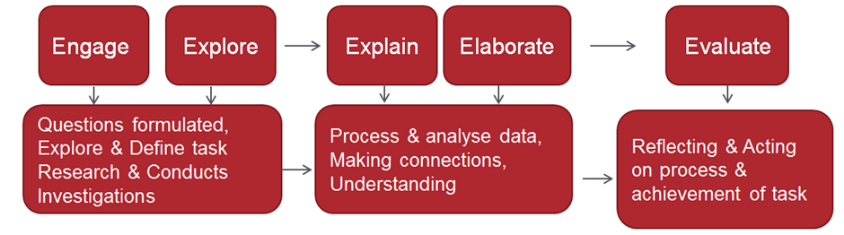 IBLT processes:structure approaches to developmental learningoperate within a framework supported by a driving question or problematic scenario require students to seek information, analyse sources, pose questions and discover answersincorporate project-based learning, problem-based learning, the use of case studies and workplace-based learning. HCDT processes encourage a phased approach to tackle problems. Standard 5.12 and 5.14 AQTF 2021 Standards for Accredited Courses This qualification aims to develop skills for entry level jobs or further education and training using an applied learning approach. Units of competency maybe delivered on the job, off the job or a combination of both. Where delivery occurs off the job, conditions should reflect realistic workplace situations.Delivery mode types may include:Time tabled face-to-face group and/or individual sessions (on campus or off-campus) Work placements (time spent in workplace consolidating skills/knowledge) Online (asynchronous and/or synchronous) Independent self-paced learning (time spent by student involve in specified activities without direct teacher/trainer supervision while undertaking those activities)Workplace (delivered in the workplace using a variety of modes)A combination of the above delivery modes (blended delivery mode)Some areas of content may be common to more than one unit and therefore integration may be appropriate. Delivery strategies should actively involve the learner and learning should be experiential, relevant and age appropriate.The following information outlines an educational approach that may be assist in the delivery of the course.This approach reflects the learning architecture and educational model designed for the qualification and has its genesis in Inquiry Based Learning Theory (IBLT) and Human Centred Design Thinking (HCDT) which is currently emphasised in innovative businesses, industries, and community organisations. The model seeks to link fundamental pedagogy with the future of how work will be undertaken. The diagram below provides a process view of the Educational Model.IBLT processes:structure approaches to developmental learningoperate within a framework supported by a driving question or problematic scenario require students to seek information, analyse sources, pose questions and discover answersincorporate project-based learning, problem-based learning, the use of case studies and workplace-based learning. HCDT processes encourage a phased approach to tackle problems. Resources Standard 5.14 AQTF 2021 Standards for Accredited Courses Critical to the delivery and assessment of this course is the need to maintain currency of specialised facilities, equipment and materials over the duration of the accreditation period.  The rapidly evolving nature of the technologies identified as required for delivery may mean that newer substitute technologies that meet unit of competency requirements may be deemed more suitable by providers.Specialised facilities and equipment which is currently used within the emerging technologies field and therefore required for the delivery and assessment of this course is outlined below. This is not a definitive list but provides an indication of the scope and type of resource needs. It includes both proprietary and open source.  Integration of courses with industry, community and local governments indicates that equipment and software can be supplied by a third party. Typical specialised software not already listed in units of competency that is suitable for delivery within the streams includes:Games and Digital Content – Office 365, Azure Dev Tools, Adobe Spark, Snappa, Unity Development, TiltBrush or similarSocial Media and Digital Skills – Adobe Spark, Snappa or similar3D printing and Industry 4.0 – CAD/CAM software such as Autodesk, SmartDraw, Fusion 360 or similarWearables – Python, Blockly or similarRobotics and evolving technologies – Thymio, Arduino, Fritzing, mBlock, Blockly or similarTypical equipment and materials including those already listed in units of competency that is suitable for delivery includes:DronesVarious 3D printersCNC, laser cuttersRobot kitsGeneral facilities, equipment and other resources required to deliver the qualification include:training facilities and equipment including desktop, notebook or digital devicesappropriate industry standard software technologiesrelevant texts and referencesoccupational health and safety facilities and equipmentoccupational health and safety policy and work procedures/instructionsaccess to relevant legislation, standards and codes of practiceaccess to relevant equipment, tools, machines, materials and consumablesaccess to plans, drawings and instructionsmanufacturer specifications/manualsworkplace environment or simulated workplace environment appropriate to the assessment tasks.The use of video conferencing and collaborative digital spaces and makerspace environments provides an emerging learning adjunct.Training must be undertaken by a person or persons in accordance with:Standard 1.4 of the AQTF: Essential Conditions and Standards for Initial/Continuing Registration and Guideline 3 of the VRQA Guidelines for VET Providers,or the Standards for Registered Training Organisations 2015 (SRTOs),orthe relevant standards and Guidelines for RTOs at the time of assessment.Units of competency imported from training packages or accredited courses must reflect the requirements for resources/trainers specified in that training package or accredited course.Standard 5.14 AQTF 2021 Standards for Accredited Courses Critical to the delivery and assessment of this course is the need to maintain currency of specialised facilities, equipment and materials over the duration of the accreditation period.  The rapidly evolving nature of the technologies identified as required for delivery may mean that newer substitute technologies that meet unit of competency requirements may be deemed more suitable by providers.Specialised facilities and equipment which is currently used within the emerging technologies field and therefore required for the delivery and assessment of this course is outlined below. This is not a definitive list but provides an indication of the scope and type of resource needs. It includes both proprietary and open source.  Integration of courses with industry, community and local governments indicates that equipment and software can be supplied by a third party. Typical specialised software not already listed in units of competency that is suitable for delivery within the streams includes:Games and Digital Content – Office 365, Azure Dev Tools, Adobe Spark, Snappa, Unity Development, TiltBrush or similarSocial Media and Digital Skills – Adobe Spark, Snappa or similar3D printing and Industry 4.0 – CAD/CAM software such as Autodesk, SmartDraw, Fusion 360 or similarWearables – Python, Blockly or similarRobotics and evolving technologies – Thymio, Arduino, Fritzing, mBlock, Blockly or similarTypical equipment and materials including those already listed in units of competency that is suitable for delivery includes:DronesVarious 3D printersCNC, laser cuttersRobot kitsGeneral facilities, equipment and other resources required to deliver the qualification include:training facilities and equipment including desktop, notebook or digital devicesappropriate industry standard software technologiesrelevant texts and referencesoccupational health and safety facilities and equipmentoccupational health and safety policy and work procedures/instructionsaccess to relevant legislation, standards and codes of practiceaccess to relevant equipment, tools, machines, materials and consumablesaccess to plans, drawings and instructionsmanufacturer specifications/manualsworkplace environment or simulated workplace environment appropriate to the assessment tasks.The use of video conferencing and collaborative digital spaces and makerspace environments provides an emerging learning adjunct.Training must be undertaken by a person or persons in accordance with:Standard 1.4 of the AQTF: Essential Conditions and Standards for Initial/Continuing Registration and Guideline 3 of the VRQA Guidelines for VET Providers,or the Standards for Registered Training Organisations 2015 (SRTOs),orthe relevant standards and Guidelines for RTOs at the time of assessment.Units of competency imported from training packages or accredited courses must reflect the requirements for resources/trainers specified in that training package or accredited course.Pathways and articulation Standard 5.10 AQTF 2021 Standards for Accredited CoursesThere are no formal articulation arrangements for this qualification.Learners who complete units of competency from endorsed training packages or accredited courses will be eligible for credit into other qualifications that contain those units.This course includes the Nationally recognised skill sets: ICTSS00054 Visual Communications Specialist Skill SetICTSS00050 Rich Interactive Content Specialist Skill SetICTSS00092 Technical Help Desk Support Skill SetICTSS00034 Basic Web Development Specialist Skill SetICTSS00108 Digital Skills for Small Business Skill SetHLTSS00043 Telehealth Administration Skill SetSIRSS00019 Implement Social media and online customer engagement Skill SetThis course aspires to provide learners with:A solid foundation to apply for entry-level jobs requiring diverse technology-based skill setsPathway opportunities for post-secondary choices including:workforcefurther vocational education and training potentially leading to higher educationRefer to the AQF 2nd Edition, 2013 Pathways PolicyStandard 5.10 AQTF 2021 Standards for Accredited CoursesThere are no formal articulation arrangements for this qualification.Learners who complete units of competency from endorsed training packages or accredited courses will be eligible for credit into other qualifications that contain those units.This course includes the Nationally recognised skill sets: ICTSS00054 Visual Communications Specialist Skill SetICTSS00050 Rich Interactive Content Specialist Skill SetICTSS00092 Technical Help Desk Support Skill SetICTSS00034 Basic Web Development Specialist Skill SetICTSS00108 Digital Skills for Small Business Skill SetHLTSS00043 Telehealth Administration Skill SetSIRSS00019 Implement Social media and online customer engagement Skill SetThis course aspires to provide learners with:A solid foundation to apply for entry-level jobs requiring diverse technology-based skill setsPathway opportunities for post-secondary choices including:workforcefurther vocational education and training potentially leading to higher educationRefer to the AQF 2nd Edition, 2013 Pathways PolicyOngoing monitoring and evaluationStandard 5.15 AQTF 2021 Standards for Accredited CoursesOngoing monitoring and evaluation of the qualification is the responsibility of the Curriculum Maintenance Manager for Business Industries. A formal review will take place once during the period of accreditation and will be informed by feedback from users of the curriculum and will consider at a minimum:any changes required to meet emerging or developing needschanges to any units of competency from nationally endorsed training packages or accredited curricula.The Victorian Registration and Qualifications Authority (VRQA) will be notified of any significant changes to the course/s resulting from course monitoring and evaluation processes.Standard 5.15 AQTF 2021 Standards for Accredited CoursesOngoing monitoring and evaluation of the qualification is the responsibility of the Curriculum Maintenance Manager for Business Industries. A formal review will take place once during the period of accreditation and will be informed by feedback from users of the curriculum and will consider at a minimum:any changes required to meet emerging or developing needschanges to any units of competency from nationally endorsed training packages or accredited curricula.The Victorian Registration and Qualifications Authority (VRQA) will be notified of any significant changes to the course/s resulting from course monitoring and evaluation processes.UNIT CODEUNIT CODEVU23136 VU23136 UNIT TITLEUNIT TITLEDevelop enterprise skills for solving workplace challengesDevelop enterprise skills for solving workplace challengesAPPLICATIONAPPLICATIONThis unit describes the performance outcomes, skills and knowledge required to develop enterprise skills in problem solving, critical thinking and creativity to deal with challenging workplace situations. It develops the ability to respond creatively using critical thinking strategies to assist the resolution of issues.The unit applies to individuals, often working under supervision or guidance, to prepare for challenges when working in a range of workplace contexts.No occupational licensing, legislative, regulatory or certification requirements apply to this unit at the time of publication.This unit describes the performance outcomes, skills and knowledge required to develop enterprise skills in problem solving, critical thinking and creativity to deal with challenging workplace situations. It develops the ability to respond creatively using critical thinking strategies to assist the resolution of issues.The unit applies to individuals, often working under supervision or guidance, to prepare for challenges when working in a range of workplace contexts.No occupational licensing, legislative, regulatory or certification requirements apply to this unit at the time of publication.ELEMENTSELEMENTSPERFORMANCE CRITERIAPERFORMANCE CRITERIAElements describe the essential outcomes of a unit of competency.Elements describe the essential outcomes of a unit of competency.Performance criteria describe the required performance needed to demonstrate achievement of the element.Assessment of performance is to be consistent with the evidence guide.Performance criteria describe the required performance needed to demonstrate achievement of the element.Assessment of performance is to be consistent with the evidence guide.1Identify and define a challenge and opportunity for improvement1.1Identify a challenging situation or issue that requires addressing in the workplace1Identify and define a challenge and opportunity for improvement1.2Ask questions to assist understanding of the problem1Identify and define a challenge and opportunity for improvement1.3Describe the issue and need for improvement 1Identify and define a challenge and opportunity for improvement1.4Identify options that may lead to an improvement in the situation1Identify and define a challenge and opportunity for improvement1.5Outline the opportunity for improvement2Apply critical thinking strategies to understand a challenging workplace issue2.1Prepare questions to identify the challenges of the issue and opportunity2Apply critical thinking strategies to understand a challenging workplace issue2.2Consult with others using questions to gather information on the issue2Apply critical thinking strategies to understand a challenging workplace issue2.3Collate and reflect on responses gathered2Apply critical thinking strategies to understand a challenging workplace issue2.4Test and challenge own assumptions against the identified issue and opportunity2Apply critical thinking strategies to understand a challenging workplace issue2.5Describe the scope of the workplace issue requiring resolution3Use problem solving skills to seek solutions to a challenging workplace issue3.1Confirm the scope of the workplace issue with others3Use problem solving skills to seek solutions to a challenging workplace issue3.2Seek information on potential solutions 3Use problem solving skills to seek solutions to a challenging workplace issue3.3Identify and discuss the potential solutions3Use problem solving skills to seek solutions to a challenging workplace issue3.4Document discussions and seek further clarification if needed3Use problem solving skills to seek solutions to a challenging workplace issue3.5Evaluate the potential solutions3Use problem solving skills to seek solutions to a challenging workplace issue3.6Present potential solutions for consideration4Apply creative thinking to solving a challenging workplace issue4.1Review responses to potential solutions to identify possible constraints4Apply creative thinking to solving a challenging workplace issue4.2Identify and assess objections to the alternative solutions4Apply creative thinking to solving a challenging workplace issue4.3Explore different ideas and options based on internal and external consultation 4Apply creative thinking to solving a challenging workplace issue4.4Identify and document connections between the problem and the solutions4Apply creative thinking to solving a challenging workplace issue4.5Select and test proposed solution by seeking input of others 4Apply creative thinking to solving a challenging workplace issue4.6Present proposed solution with rationale for selection5Seek feedback and reflect on own performance5.1Seek feedback from supervisor on proposed solution5Seek feedback and reflect on own performance5.2Evaluate and reflect on feedback received5Seek feedback and reflect on own performance5.3Make updates to the proposed solution where relevant FOUNDATION SKILLSFoundation skills essential to performance in this unit, but not explicit in the performance criteria of this unit of competency are listed belowFOUNDATION SKILLSFoundation skills essential to performance in this unit, but not explicit in the performance criteria of this unit of competency are listed belowUNIT MAPPING INFORMATIONNew unit, no equivalent unitTITLEAssessment Requirements for VU23136 Develop enterprise skills for solving workplace challengesPERFORMANCE EVIDENCEThe candidate must demonstrate the ability to complete the tasks outlined in the elements, performance criteria and foundation skills of this unit, including evidence of the ability to:Develop solutions for two different challenging workplace situations/issues using critical thinking strategies, problem solving and creative thinking approaches. The challenging workplace situations identified must include any two of the following:Customer service relatedWorkplace conflict related Product or service offering, or related to an organisational processIn developing solutions, the candidate must:use a range of critical thinking techniques to understand and describe the problemask questions and seek further information to further develop understanding of the problemconsider alternative solutions to the problem in consultation with othersuse creative thinking techniques to challenge own thinking explore and test alternativesexplain rationale for the proposed solutionPresent a solution for one challenging workplace situation/issue using clear, concise communication methodsReflect on feedback received and make recommendations for improvements in the proposed solution and own critical thinking, problem solving and creative thinking processes used.KNOWLEDGE EVIDENCEThe learner must be able to demonstrate essential knowledge required to effectively do the task outlined in elements and performance criteria of this unit, manage the task and manage contingencies in the context of the work role. This includes knowledge of:sources of reliable information relevant to workplace issuesrespectful communication skills including:effective questioning techniquesactive listeningmirroringparaphrasing for understandingverbal and non-verbal communicationadvantages of different perspectives to a problemcriteria to assess potential solutions to workplace issuebenefits of challenging assumptionscritical thinking concepts and techniqueskey features and processes of critical thinking processesbasic problem solving techniquestypical blockers to problem solving and creative thinkingboundaries to be considered when generating and exploring ideas methods to develop individual critical and creative thinking skillsreflection and self-evaluation techniques.ASSESSMENT CONDITIONSSkills in this unit must be demonstrated in a workplace or simulated environment where the conditions are typical of those in a working environment in industry.This includes access to policies and procedures and simulated challenges and situations to which critical thinking, problem solving and creative thinking approaches may be applied.Assessor requirementsAssessors of this unit must satisfy the requirements for assessors in applicable vocational education and training legislation, frameworks and/or standards.No specialist vocational competency requirements for assessors apply to this unit.UNIT CODEUNIT CODEVU23137VU23137UNIT TITLEUNIT TITLEApply enterprise skills in a team to develop solutions to workplace problemsApply enterprise skills in a team to develop solutions to workplace problemsAPPLICATIONAPPLICATIONThis unit describes the performance outcomes, skills and knowledge required to develop enterprise skills to work in teams effectively, present information clearly and propose solutions to workplace problems utilising basic financial understanding and presentation skills.The unit applies to individuals, often working under supervision or guidance, who may be required to work in teams.This unit describes the performance outcomes, skills and knowledge required to develop enterprise skills to work in teams effectively, present information clearly and propose solutions to workplace problems utilising basic financial understanding and presentation skills.The unit applies to individuals, often working under supervision or guidance, who may be required to work in teams.ELEMENTSELEMENTSPERFORMANCE CRITERIAPERFORMANCE CRITERIAElements describe the essential outcomes of a unit of competency.Elements describe the essential outcomes of a unit of competency.Performance criteria describe the required performance needed to demonstrate achievement of the element.Assessment of performance is to be consistent with the evidence guide.Performance criteria describe the required performance needed to demonstrate achievement of the element.Assessment of performance is to be consistent with the evidence guide.1Contribute to team development1.1Recognise roles and responsibilities of team members 1Contribute to team development1.2Respect differences in values and beliefs between team members 1Contribute to team development1.3Contribute to identifying team goals and objectives1Contribute to team development1.4Identify potential for issues, problems and conflicts in team1Contribute to team development1.5Seek assistance from supervisor to address problems and conflicts that arise1Contribute to team development1.6Suggest possible ways of dealing with identified workplace issues2Work and communicate in teams2.1Participate in informal meetings and information sharing with work team2Work and communicate in teams2.2Identify different communication styles within work team 2Work and communicate in teams2.3Select and apply an effective communication style to convey information to the team2Work and communicate in teams2.4Complete work activities and support the work of others in accordance with organisational policies and procedures2Work and communicate in teams2.5Seek feedback and assistance from others when required2Work and communicate in teams2.6Provide feedback to others3Use a teamwork approach to present a solution3.1Identify and select a workplace problem 3Use a teamwork approach to present a solution3.2Outline organisational and legislative frameworks to consider3Use a teamwork approach to present a solution3.3Develop questions and consult key stakeholders to gather information3Use a teamwork approach to present a solution3.4Identify possible solutions for workplace problem 3Use a teamwork approach to present a solution3.5Evaluate solutions and select a solution in consultation with team members3Use a teamwork approach to present a solution3.6Prepare a simple financial budget showing the cost of implementing the proposed solution3Use a teamwork approach to present a solution3.7Present the selected solution to relevant stakeholders FOUNDATION SKILLSFoundation skills essential to performance in this unit, but not explicit in the performance criteria of this unit of competency are listed belowFOUNDATION SKILLSFoundation skills essential to performance in this unit, but not explicit in the performance criteria of this unit of competency are listed belowUNIT MAPPING INFORMATIONNew unit, no equivalent unitTITLEAssessment Requirements for VU23137 Apply enterprise skills in a team to develop solutions to workplace problemsPERFORMANCE EVIDENCEThe learner must demonstrate the ability to complete the tasks outlined in the elements, performance criteria and foundation skills of this unit, including evidence of the ability to:Work in a team utilising effective communication and collaborative processes to explore a range of solutions to a workplace problem and present a selected solution to decision-makers.	In developing solutions, the learner must:identify roles and responsibilities of self and others in teamassist the formation of the team through setting of goals and objectives support the effective working of the teamseek resolution of team conflictsdefine problems and identify potential solutions communicate and share information in a variety of formats to suit different stylesseek and receive feedbackdevelop questions to gather further information of the workplace problemdocument findings and consult with team to allow for an appropriate solution to be selectedselect and present one solution to the problem with supporting documentation detailing the cost of the solutionKNOWLEDGE EVIDENCEThe learner must be able to demonstrate essential knowledge required to effectively do the task outlined in elements and performance criteria of this unit, manage the task and manage contingencies in the context of the work role. This includes knowledge of:organisational documentation, policies and procedures relevant to working in a teamcommunication processes and protocolscomposition of workplace teams including roles and responsibilities of membersstages of team development techniques for participating in a teamrespectful communication and interpersonal skills including:effective questioning techniquesactive listeningmirroringparaphrasing for understandingverbal and non-verbal communicationtechniques for giving and receiving constructive feedback team conflict resolution processesbasic business budget needspresentation and financial software toolsASSESSMENT CONDITIONSSkills in this unit must be demonstrated in a workplace or simulated environment where the conditions are typical of those in a working environment in industry.This includes access to policies and procedures and simulated challenges and situations.Assessor requirementsAssessors of this unit must satisfy the requirements for assessors in applicable vocational education and training legislation, frameworks and/or standards.No specialist vocational competency requirements for assessors apply to this unit.UNIT CODEUNIT CODEVU23138 VU23138 UNIT TITLEUNIT TITLEIdentify appropriate data sources and storage needsIdentify appropriate data sources and storage needsAPPLICATIONAPPLICATIONThis unit describes the performance outcomes, skills and knowledge required to explore data analytics to understand the trends and opportunities for industry and to capture and store data obtained from a variety of sources. It also includes methods and techniques to obtain data sets, analyse and store the captured data. It applies to people seeking to build skill and capability in basic data analytics for career specialisation or application in a range of industry sectors. Those who complete this unit, will be able to identify, collect and store data under supervision.No occupational licensing, legislative, regulatory or certification requirements apply to this unit at the time of publication.This unit describes the performance outcomes, skills and knowledge required to explore data analytics to understand the trends and opportunities for industry and to capture and store data obtained from a variety of sources. It also includes methods and techniques to obtain data sets, analyse and store the captured data. It applies to people seeking to build skill and capability in basic data analytics for career specialisation or application in a range of industry sectors. Those who complete this unit, will be able to identify, collect and store data under supervision.No occupational licensing, legislative, regulatory or certification requirements apply to this unit at the time of publication.ELEMENTSELEMENTSPERFORMANCE CRITERIAPERFORMANCE CRITERIAElements describe the essential outcomes of a unit of competency.Elements describe the essential outcomes of a unit of competency.Performance criteria describe the required performance needed to demonstrate achievement of the element.Assessment of performance is to be consistent with the evidence guide.Performance criteria describe the required performance needed to demonstrate achievement of the element.Assessment of performance is to be consistent with the evidence guide.1Investigate industries and occupations that utilise data analytics 1.1Identify the contribution the field of data analytics can make to an organisation1Investigate industries and occupations that utilise data analytics 1.2Explore potential careers that use data analytics as a critical component of their role1Investigate industries and occupations that utilise data analytics 1.3Identify trends within data analytics 1Investigate industries and occupations that utilise data analytics 1.4Reflect on the potential jobs and careers of the future 2Assess the requirements of a data capture2.1Assess how data is currently used within organisations 2Assess the requirements of a data capture2.2Determine the type of data that can benefit the organisation2Assess the requirements of a data capture2.3Identify source, volume and variety of data to be captured	2Assess the requirements of a data capture2.4Identify and select method of data collection and recording procedures according to organisational policies and procedures 2Assess the requirements of a data capture2.5Confirm data storage and archive requirements3Collect data to meet business need3.1Outline a plan for data capture and storage based on an agreed business need including planned timelines3Collect data to meet business need3.2Identify sources of data relevant to business need3Collect data to meet business need3.3Use identified data collection methods according to the plan requirements3Collect data to meet business need3.4Assess the quality and consistency of the data 3Collect data to meet business need3.5Apply data cleansing methods3Collect data to meet business need3.6Implement back-up of data4Store and report on data capture4.1Organise obtained data sets in a retrievable format4Store and report on data capture4.2Confirm that data is accurate, timely up-to-date, and comprehensive and record any issues according to organisational policies and procedures4Store and report on data capture4.3Ensure data is securely archived4Store and report on data capture4.4Store the data capture outcomes according to legislative and organisational requirements, and industry practices4Store and report on data capture4.5Check that the data capture plan requirements have been met4Store and report on data capture4.6Prepare a report outlining the data capture outcomesFOUNDATION SKILLSFoundation skills essential to performance in this unit, but not explicit in the performance criteria of this unit of competency are listed belowFOUNDATION SKILLSFoundation skills essential to performance in this unit, but not explicit in the performance criteria of this unit of competency are listed belowUNIT MAPPING INFORMATIONNew unit, no equivalent unitTITLEAssessment Requirements for VU23138 Industry appropriate data sources and storage needs PERFORMANCE EVIDENCEThe candidate must demonstrate the ability to complete the tasks outlined in the elements, performance criteria and foundation skills of this unit, including evidence of the ability to:Present an overview of data analytics and its current application and future potential for industryDevelop and implement a detailed plan for the data capture and storage to meet an agreed business needIn developing the plan, the candidate will:Identify and utilise a source of data relevant to business needUtilise data checks and validation methods and apply data back-up proceduresClarify that the data is valid and record any issues Comply with organisational data archiving procedures, legislative requirements, and industry practicesConfirm proposed format for outcomes of data capture and storageReport on the outcomes of the data capture in a clear and concise format using appropriate technical language to meet organisational requirementsKNOWLEDGE EVIDENCEThe learner must be able to demonstrate essential knowledge required to effectively do the task outlined in elements and performance criteria of this unit, manage the task and manage contingencies in the context of the work role. This includes knowledge of:Legislative and organisational requirements relating to data capture, storage and reportingFeatures of data analytics including uses within industry sectors and organisational decision-makingData analytics careers, job roles and trendsTypes of data and data capture needsCommon data sources Methods of data collection and recording procedures Data quality and consistencyData storage locations and security requirements Features and functions of technology used to collect, store and report on dataASSESSMENT CONDITIONSSkills in this unit must be demonstrated in a workplace or simulated environment where the conditions are typical of those in a working environment in industry.This includes access to policies and procedures, data sources and data sets and appropriate reporting template.Assessor requirementsAssessors of this unit must satisfy the requirements for assessors in applicable vocational education and training legislation, frameworks and/or standards.No specialist vocational competency requirements for assessors apply to this unit.UNIT CODEUNIT CODEUNIT CODEVU23139 VU23139 UNIT TITLEUNIT TITLEUNIT TITLETest and evaluate big data samples Test and evaluate big data samples APPLICATIONAPPLICATIONAPPLICATIONThis unit describes the performance outcomes, skills and knowledge required to test and evaluate captured big data samples prior to use for reporting. It involves assembling or sourcing raw data, processing and testing the data. This unit applies to people considering a career in data analytics and those who need to evaluate and report on big data trends under supervision to support management decision-making.No occupational licensing, legislative, regulatory or certification requirements apply to this unit at the time of publication.This unit describes the performance outcomes, skills and knowledge required to test and evaluate captured big data samples prior to use for reporting. It involves assembling or sourcing raw data, processing and testing the data. This unit applies to people considering a career in data analytics and those who need to evaluate and report on big data trends under supervision to support management decision-making.No occupational licensing, legislative, regulatory or certification requirements apply to this unit at the time of publication.ELEMENTSELEMENTSELEMENTSPERFORMANCE CRITERIAPERFORMANCE CRITERIAElements describe the essential outcomes of a unit of competency.Elements describe the essential outcomes of a unit of competency.Elements describe the essential outcomes of a unit of competency.Performance criteria describe the required performance needed to demonstrate achievement of the element.Assessment of performance is to be consistent with the evidence guide.Performance criteria describe the required performance needed to demonstrate achievement of the element.Assessment of performance is to be consistent with the evidence guide.1Explore big data as an emerging opportunity for organisationsExplore big data as an emerging opportunity for organisations1.1Identify the difference between the purpose of data analytics and big data analysis1Explore big data as an emerging opportunity for organisationsExplore big data as an emerging opportunity for organisations1.2Explore how big data testing is utilised in different industry sectors1Explore big data as an emerging opportunity for organisationsExplore big data as an emerging opportunity for organisations1.3Identify the types of data being collected and how it can be accessed1Explore big data as an emerging opportunity for organisationsExplore big data as an emerging opportunity for organisations1.4Demonstrate understanding of big data formats and big data validation 2Determine purpose and scope of big data analysisDetermine purpose and scope of big data analysis2.1Determine real problem statement for big data analysis2Determine purpose and scope of big data analysisDetermine purpose and scope of big data analysis2.2Identify relevant potential sources of big data to be analysed 2Determine purpose and scope of big data analysisDetermine purpose and scope of big data analysis2.3Confirm parameters to be applied in analysis with workplace supervisor to meet organisational policies and procedures3Test assembled or obtained big data sampleTest assembled or obtained big data sample3.1Establish a sampling approach for data testing and identify a representative sample for big data testing3Test assembled or obtained big data sampleTest assembled or obtained big data sample3.2Assemble or obtain sample of raw big data according to legislative requirements and organisational policies and procedures3Test assembled or obtained big data sampleTest assembled or obtained big data sample3.3Validate big data sample from various sources to ensure that big data is correct3Test assembled or obtained big data sampleTest assembled or obtained big data sample3.4Align datasets and implement data aggregation and segregation rules on a small set of sample data and datasets3Test assembled or obtained big data sampleTest assembled or obtained big data sample3.5Consult with supervisor to clarify and resolve identified anomalies through test scenarios3Test assembled or obtained big data sampleTest assembled or obtained big data sample3.6Conduct performance testing for data throughput, data processing and sub-component performance4Test the output of captured big data sample and optimise resultsTest the output of captured big data sample and optimise results4.1Ensure data sources align with test scenarios4Test the output of captured big data sample and optimise resultsTest the output of captured big data sample and optimise results4.2Perform data cleansing on big data sample following testing 4Test the output of captured big data sample and optimise resultsTest the output of captured big data sample and optimise results4.3Validate the output of testing, confirming absence of big data corruption in the sample4Test the output of captured big data sample and optimise resultsTest the output of captured big data sample and optimise results4.4Generate and store results of validation activity ensuring compliance with legislative and organisational requirements5Recognise and report on initial trends and relationships Recognise and report on initial trends and relationships 5.1Analyse data and identify insights into trends 5Recognise and report on initial trends and relationships Recognise and report on initial trends and relationships 5.2Prepare report aligning findings to real problem statement 5Recognise and report on initial trends and relationships Recognise and report on initial trends and relationships 5.3Ensure results are stored according to legislative and organisational requirementsFOUNDATION SKILLSFoundation skills essential to performance in this unit, but not explicit in the performance criteria of this unit of competency are listed belowFOUNDATION SKILLSFoundation skills essential to performance in this unit, but not explicit in the performance criteria of this unit of competency are listed belowFOUNDATION SKILLSFoundation skills essential to performance in this unit, but not explicit in the performance criteria of this unit of competency are listed belowFOUNDATION SKILLSFoundation skills essential to performance in this unit, but not explicit in the performance criteria of this unit of competency are listed belowFOUNDATION SKILLSFoundation skills essential to performance in this unit, but not explicit in the performance criteria of this unit of competency are listed belowFOUNDATION SKILLSFoundation skills essential to performance in this unit, but not explicit in the performance criteria of this unit of competency are listed belowUNIT MAPPING INFORMATIONUNIT MAPPING INFORMATIONNew unit, no equivalent unitNew unit, no equivalent unitNew unit, no equivalent unitNew unit, no equivalent unitTITLEAssessment Requirements for VU23139 Test and evaluate big data samplesPERFORMANCE EVIDENCEThe candidate must demonstrate the ability to complete the tasks outlined in the elements, performance criteria and foundation skills of this unit, including evidence of the ability to:Produce a report documenting findings from testing conducted on a big data sample aligning to real problem statement. The data sample must meet the parameters and scale of big data and demonstrate the scope of the testing through the development of at least two scenarios.In producing the report, the candidate will:Conduct testing of raw big data according to legislative requirements and organisational policies and proceduresOptimise resultsConfirm validity in consultation with supervisorSecurely store results of validation activity Perform all tasks within the legislative and organisational requirements KNOWLEDGE EVIDENCEThe learner must be able to demonstrate essential knowledge required to effectively do the task outlined in elements and performance criteria of this unit, manage the task and manage contingencies in the context of the work role. This includes knowledge of:The difference between data analytics and big data analysisPurpose and benefits of big data analysisLegislative requirements relevant to big data including data protection, privacy laws and regulationsOrganisational policies and procedures relating to big data identification, testing, storage and reportingTypes of data Big data formats and big data validation Sources of big data and process for accessing data Procedures for aligning datasets Data aggregation and segregation rules Data validation techniquesFeatures and limitations of common models and tools used for analysing big dataASSESSMENT CONDITIONSSkills in this unit must be demonstrated in a workplace or simulated environment where the conditions are typical of those in a working environment in industry.This includes access to:information and telecommunications equipment required to test and evaluate big data sourcesbig data sample sets industry standards, organisational procedures, and legislative requirements relevant to big dataappropriate reporting template.Assessor requirementsAssessors of this unit must satisfy the requirements for assessors in applicable vocational education and training legislation, frameworks and/or standards.No specialist vocational competency requirements for assessors apply to this unit.UNIT CODEUNIT CODEVU23140VU23140UNIT TITLEUNIT TITLEPresent data for digital dashboardsPresent data for digital dashboardsAPPLICATIONAPPLICATIONThis unit describes the performance outcomes, skills and knowledge required to present the results of the evaluation of data sets, including big data. It applies to those who are considering a career in big data analysis and presentation techniques or seeking to build skills that can be used in a range of job roles where data analytics is a critical skill.  No licensing, legislative or certification requirements apply to this unit at the time of publication.This unit describes the performance outcomes, skills and knowledge required to present the results of the evaluation of data sets, including big data. It applies to those who are considering a career in big data analysis and presentation techniques or seeking to build skills that can be used in a range of job roles where data analytics is a critical skill.  No licensing, legislative or certification requirements apply to this unit at the time of publication.ELEMENTSELEMENTSPERFORMANCE CRITERIAPERFORMANCE CRITERIAElements describe the essential outcomes of a unit of competency.Elements describe the essential outcomes of a unit of competency.Performance criteria describe the required performance needed to demonstrate achievement of the element.Assessment of performance is to be consistent with the evidence guide.Performance criteria describe the required performance needed to demonstrate achievement of the element.Assessment of performance is to be consistent with the evidence guide.1Prepare to present big data insights1.1Confirm business requirements for presenting data, including big data insights1Prepare to present big data insights1.2Determine context and target audience for presentation 1Prepare to present big data insights1.3Identify an interactive presentation tool for use to display data 1Prepare to present big data insights1.4Collate identified data relevant for the presentation 2Develop presentation of data insights2.1Define real world problem statement and trends appropriate for presentation 2Develop presentation of data insights2.2Generate big data models based on real world problem statement outcomes for big data presentation3Design a digital data dashboard3.1Assess suitability and select a business intelligence tool for use3Design a digital data dashboard3.2Create naming conventions according to file management and version control procedures3Design a digital data dashboard3.3Use the business intelligence tool to design an interactive graphic user interface3Design a digital data dashboard3.4Produce interactive dashboard that visually identifies data insights4Develop and build a digital dashboard4.1Evaluate potential user interaction with the dashboard and establish technical requirements4Develop and build a digital dashboard4.2Identify technical requirements and constraints of the dashboard development4Develop and build a digital dashboard4.3Develop the dashboard for stakeholder interaction with business intelligence tool  5Finalise presentation of big data insights5.1Present identified data to required stakeholders in a format that meets business needs5Finalise presentation of big data insights5.2Seek feedback from required stakeholders on presented data according to organisational policies and procedures5Finalise presentation of big data insights5.3Ensure limitations and parameters of the data presentation are clearly defined 5Finalise presentation of big data insights5.4Integrate feedback into final data presentationFOUNDATION SKILLSFoundation skills essential to performance in this unit, but not explicit in the performance criteria of this unit of competency are listed belowFOUNDATION SKILLSFoundation skills essential to performance in this unit, but not explicit in the performance criteria of this unit of competency are listed belowUNIT MAPPING INFORMATIONNew unit, no equivalent unitTITLEAssessment Requirements for VU23140 Present data for digital dashboardsPERFORMANCE EVIDENCEThe candidate must demonstrate the ability to complete the tasks outlined in the elements, performance criteria and foundation skills of this unit, including evidence of the ability to:Present the insights to one work or business problem obtained from selected and tested data source using an interactive digital dashboard.	In doing so, the candidate will:Determine data for display based on real work problem statementSelect the appropriate visualisation softwareCreate a concept design and develop the dashboardPresent the insights using at least two different visualisation or graphical representationsKNOWLEDGE EVIDENCEThe learner must be able to demonstrate essential knowledge required to effectively do the task outlined in elements and performance criteria of this unit, manage the task and manage contingencies in the context of the work role. This includes knowledge of:Organisational policies and procedures relating to data use and presentationBig data sources to meet business needsBig data modelling generation techniquesPresentation purposes and methodsFunctions and features of common industry-standard business intelligence tools Suitability of business intelligence tools for different purposesDesign and visual techniques for data display Delivery platforms and compatibility requirementsTechnical requirements and constraints of the dashboard developmentUser interaction requirementsCommunication techniques for effective gathering of feedbackASSESSMENT CONDITIONSSkills in this unit must be demonstrated in a workplace or simulated environment where the conditions are typical of those in a working environment in industry.This includes access to business intelligence tools such as Tableau, Power BI or an alternative suitable tool and data sets for display.Assessor requirementsAssessors of this unit must satisfy the requirements for assessors in applicable vocational education and training legislation, frameworks and/or standards.No specialist vocational competency requirements for assessors apply to this unit.UNIT CODEUNIT CODEVU23141VU23141UNIT TITLEUNIT TITLEInvestigate trades of the futureInvestigate trades of the futureAPPLICATIONAPPLICATIONThis unit describes the performance outcomes, skills and knowledge required to investigate the impact of future technologies on the current and future trades workforce.  It includes identification of the various types of trades, their role in both the community and industry more broadly. Students will investigate the current state of trades and how emerging technologies will change where they work, how they work, the materials they work with, and the nature of work they will complete. This unit will also explore the increasing transferability of skills across traditional and non-traditional trades sectors and how students can increase their career resilience. It applies to individuals wishing to understand the choices they have in the trade sector and how those roles will evolve. It is recommended that this unit of competency is assessed with a holistic approach with other units within the capability set.No occupational licensing, legislative, regulatory or certification requirements apply to this unit at the time of publication.This unit describes the performance outcomes, skills and knowledge required to investigate the impact of future technologies on the current and future trades workforce.  It includes identification of the various types of trades, their role in both the community and industry more broadly. Students will investigate the current state of trades and how emerging technologies will change where they work, how they work, the materials they work with, and the nature of work they will complete. This unit will also explore the increasing transferability of skills across traditional and non-traditional trades sectors and how students can increase their career resilience. It applies to individuals wishing to understand the choices they have in the trade sector and how those roles will evolve. It is recommended that this unit of competency is assessed with a holistic approach with other units within the capability set.No occupational licensing, legislative, regulatory or certification requirements apply to this unit at the time of publication.ELEMENTSELEMENTSPERFORMANCE CRITERIAPERFORMANCE CRITERIAElements describe the essential outcomes of a unit of competency.Elements describe the essential outcomes of a unit of competency.Performance criteria describe the required performance needed to demonstrate achievement of the element.Assessment of performance is to be consistent with the evidence guide.Performance criteria describe the required performance needed to demonstrate achievement of the element.Assessment of performance is to be consistent with the evidence guide.1Examine the impact of evolving technology on the trade sector1.1Consult with industry stakeholders to gain insight into the trade workforce’s current and anticipated future environment 1Examine the impact of evolving technology on the trade sector1.2Explore the emergence and use of technologies within the trades sector1Examine the impact of evolving technology on the trade sector1.3Describe jobs that could be created or disappear as a result of new technology for the trade sector, and how this may result in employment disruption1Examine the impact of evolving technology on the trade sector1.4Explore the evolution of trade job roles due to emerging technologies 1Examine the impact of evolving technology on the trade sector1.5Assess where skill shortages could develop over the short- and long-term within the trade workforce2Determine the impacts of technology on the work environment2.1Consider changes in the work culture within the trades sector due to the growing use of technology2Determine the impacts of technology on the work environment2.2Explore how technology influences the development of alternative ways of working2Determine the impacts of technology on the work environment2.3 Identify the impacts of technology on the wellbeing of workers in the trade sector2Determine the impacts of technology on the work environment2.4Determine strategies to reduce the adverse effects of technology-driven change in the trades environment3Identify the need for career resilience for future trades workers3.1Identify potential career options and compare the skills, capabilities and responsibilities they have in common3Identify the need for career resilience for future trades workers3.2Explore skills that need to be developed to emerge as a tradesperson of the future3Identify the need for career resilience for future trades workers3.3Outline strategies to build career resilience for movement within the trades sectorFOUNDATION SKILLSFoundation skills essential to performance in this unit, but not explicit in the performance criteria of this unit of competency are listed below. FOUNDATION SKILLSFoundation skills essential to performance in this unit, but not explicit in the performance criteria of this unit of competency are listed below. UNIT MAPPING INFORMATIONNew unit, no equivalent unitTITLEAssessment Requirements for VU23141Investigate trades of the futurePERFORMANCE EVIDENCEThe learner must demonstrate the ability to complete the tasks outlined in the elements, performance criteria and foundation skills of this unit, including evidence of the ability to:Investigate, collate and summarise information and data to produce a single report comparing and contrasting at least three different trade areas of interest. To do this the candidate must:consult with people who work in industry to gain further insight into the future of trades identify at least two emerging technologies that will or are being used within each trade and explain how they might be used identify influences of technology on at least one current and one future job within each trade explain how each trade could evolve in the next five and ten years explain how each trade might be disrupted and identify at least one job within each trade might become obsolete identify at least three emerging technology skills that will need to be developed that are common between the trades identify and explain the potential impacts of technology on models of work within each trade including:the work environment the workforce Identify a trade job of interest that will be disrupted by technology. Outline the skills needed for the replacement job role and identify:tasks undertaken in the rolespecialist emerging technology skills required for the roletransferable emerging technology skills required for the roleother trade job roles that require these same skillsfurther career pathways that may be available to a future trade worker with these skills.KNOWLEDGE EVIDENCEThe learner must be able to demonstrate essential knowledge required to effectively do the task outlined in elements and performance criteria of this unit, manage the task and manage contingencies in the context of the work role. This includes knowledge of:A range of different industry sectors and traditional and non-traditional trade occupations which may include:plumbingmanufacturingbuildingcabinet makingbricklayinghospitalitymechanicselectrotechnologyengineeringhairdressingsurveying A range of emerging technologies and their potential impact on trade occupations such as: artificial intelligence (AI)droneselectric vehicles (EV)internet of things (IOT)3D printingroboticsvirtual reality, augmented reality and mixed reality (VR/AR/MR) Sources of information about emerging technologies and their use in industry sectorsEffective communication techniques Disruption of current jobs and skills within trade sectors due to the impact of technologyImpact of technology on work culture and ways of workingCareer resilience strategies and techniquesASSESSMENT CONDITIONSLearners must be provided with the opportunity to investigate trade areas of their own interest and should have access to:internetcomputer or digital deviceexamples of reliable and current websites and reportscareer plan templatepeople who work in industryAssessor requirementsNo specialist vocational competency requirements for assessors apply to this unit.Assessors must satisfy the requirements for assessors in training legislation, frameworks and/or standards.UNIT CODEUNIT CODEVU23164 VU23164 UNIT TITLEUNIT TITLEExplore and prepare for 3D printing in the community and workplaceExplore and prepare for 3D printing in the community and workplaceAPPLICATIONAPPLICATIONThis unit describes the performance outcomes, skills and knowledge required to explore current developments in advanced manufacture / additive manufacture (3D printing) as well as industry evolutions and cutting-edge developments and develops the ability to identify, source and store information on 3D printing.This unit also supports those seeking to explore 3D printing as a career or build a broad and transferable skill set. It develops understanding of the trends and opportunities for this industry.No occupational licensing, legislative, regulatory or certification requirements apply to this unit at the time of publication.This unit describes the performance outcomes, skills and knowledge required to explore current developments in advanced manufacture / additive manufacture (3D printing) as well as industry evolutions and cutting-edge developments and develops the ability to identify, source and store information on 3D printing.This unit also supports those seeking to explore 3D printing as a career or build a broad and transferable skill set. It develops understanding of the trends and opportunities for this industry.No occupational licensing, legislative, regulatory or certification requirements apply to this unit at the time of publication.ELEMENTSELEMENTSPERFORMANCE CRITERIAPERFORMANCE CRITERIAElements describe the essential outcomes of a unit of competency.Elements describe the essential outcomes of a unit of competency.Performance criteria describe the required performance needed to demonstrate achievement of the element.Assessment of performance is to be consistent with the evidence guide.Performance criteria describe the required performance needed to demonstrate achievement of the element.Assessment of performance is to be consistent with the evidence guide.1Investigate the use of 3D printing in industry1.1Identify the contribution that the field of 3D printing can make to an organisation1Investigate the use of 3D printing in industry1.2Investigate potential careers that use 3D printers as a critical component of their role1Investigate the use of 3D printing in industry1.3Identify trends within 3D printing as both a skill and career1Investigate the use of 3D printing in industry1.4Outline the threats and opportunities this emerging technology presents to society and business1Investigate the use of 3D printing in industry1.5Identify sustainability considerations for the 3D printing industry 1Investigate the use of 3D printing in industry1.6Consider legislative and organisational requirements relating to 3D printing 2Determine uses for 3D printing2.1Outline the scope for an identified business or community 3D printing need in the form of a real world problem statement 2Determine uses for 3D printing2.2Describe the design features and functionality of the identified 3D printing use2Determine uses for 3D printing2.3Identify different 3D printer capabilities and the unique features of varying build materials available to meet the need2Determine uses for 3D printing2.4Confirm the build material and printer suitable to meet the need with supervisor3Source existing 3D models for use and present as solution to meet need3.1Explore the process of taking a 3D printing concept through to the design process3Source existing 3D models for use and present as solution to meet need3.2Determine the programs that can be used to alter, customise or design 3D models3Source existing 3D models for use and present as solution to meet need3.3Investigate networks and websites to identify existing 3D models for use or customisation to meet need3Source existing 3D models for use and present as solution to meet need3.4Store selected files in appropriate file format and in accordance with organisational policies and procedures3Source existing 3D models for use and present as solution to meet need3.5Collate information and describe the potential uses of existing 3D models 3Source existing 3D models for use and present as solution to meet need3.6Present proposed 3D printing solution and confirm suitability to meet the identified business or community needFOUNDATION SKILLSFoundation skills essential to performance in this unit, but not explicit in the performance criteria of this unit of competency are listed belowFOUNDATION SKILLSFoundation skills essential to performance in this unit, but not explicit in the performance criteria of this unit of competency are listed belowUNIT MAPPING INFORMATIONNew unit, no equivalent unitTITLEAssessment Requirements for VU23164 Explore and prepare for 3D printing in the community and workplacePERFORMANCE EVIDENCEThe candidate must demonstrate the ability to complete the tasks outlined in the elements, performance criteria and foundation skills of this unit, including evidence of the ability to:Review and describe 3D printing industry trends, identifying potential jobs and careers of the future that could ariseIdentify a business or community use for 3D printing and source existing pattern files that can used or customised for 3D printing in accordance with workplace procedures to meet required outcomes. This includes demonstrating the ability to:Determine product parameters including design and material requirements Source existing models that can be re-used or customisedDocument findings and save all relevant files in required formatKNOWLEDGE EVIDENCEThe learner must be able to demonstrate essential knowledge required to effectively do the task outlined in elements and performance criteria of this unit, manage the task and managecontingencies in the context of the work role. This includes knowledge of:Career opportunities for the 3D sector across multiple industries sectors such as building, health, product design, food production, and disability sector. Future trends which may include:3D evolving into 4D printingadditive manufacturingadvanced manufacturingrapid manufacturing Potential of future evolutions to transform Industry 4.0Process and structure to identify scope in a real-world problem statement3D printing design features and functionality Common sources for model files and file formats Customisation options for 3D printing modelsLegislative and organisational requirements relating to 3D printing sector including:Work health and safety (WHS) requirements and workplace procedures relevant to 3D printing technologiesBasic concepts of intellectual property and copyright laws and requirements in relation to use of existing 3D printing modelsASSESSMENT CONDITIONSSkills in this unit must be demonstrated in a workplace or simulated environment where the conditions are typical of those in a working environment in industry.This includes access to:a range of shareable model filesa computer with industry-standard 3D software packages, such as TinkerCada 3D printer or 3D printer specificationsorganisational policies and procedures relating to use and storage of data and filesan appropriate reporting template.Assessor requirementsAssessors of this unit must satisfy the requirements for assessors in applicable vocational education and training legislation, frameworks and/or standards.No specialist vocational competency requirements for assessors apply to this unit.UNIT CODEUNIT CODEVU23142VU23142UNIT TITLEUNIT TITLEInvestigate applications for smart cities technology Investigate applications for smart cities technology APPLICATIONAPPLICATIONThis unit describes the performance outcomes, skills and knowledge to define and explore smart cities as the Internet of Things exponentially accelerates this field. This unit will explore the history of smart cities, the benchmark for smart cities, and the ethical dilemmas and opportunities provided. This unit will also cover cutting-edge developments in smart city fields such as city dashboards, smart health, smart energy and water, and smart mobility, and the potential of these to accelerate the evolution of the Internet of Things (IoT).This unit applies to those seeking to explore smart city technologies as a career or build a broad and transferable skill set. It develops understanding of the trends, threats and opportunities for this industry and develops the ability to identify, source and store information on smart city technologies. No occupational licensing, legislative, regulatory or certification requirements apply to this unit at the time of publication.This unit describes the performance outcomes, skills and knowledge to define and explore smart cities as the Internet of Things exponentially accelerates this field. This unit will explore the history of smart cities, the benchmark for smart cities, and the ethical dilemmas and opportunities provided. This unit will also cover cutting-edge developments in smart city fields such as city dashboards, smart health, smart energy and water, and smart mobility, and the potential of these to accelerate the evolution of the Internet of Things (IoT).This unit applies to those seeking to explore smart city technologies as a career or build a broad and transferable skill set. It develops understanding of the trends, threats and opportunities for this industry and develops the ability to identify, source and store information on smart city technologies. No occupational licensing, legislative, regulatory or certification requirements apply to this unit at the time of publication.ELEMENTSELEMENTSPERFORMANCE CRITERIAPERFORMANCE CRITERIAElements describe the essential outcomes of a unit of competency.Elements describe the essential outcomes of a unit of competency.Performance criteria describe the required performance needed to demonstrate achievement of the element.Assessment of performance is to be consistent with the evidence guide.Performance criteria describe the required performance needed to demonstrate achievement of the element.Assessment of performance is to be consistent with the evidence guide.1Identify how smart cities can optimise urban living globally1.1Define the characteristics of a smart city 1Identify how smart cities can optimise urban living globally1.2Explore the history and evolution of smart cities1Identify how smart cities can optimise urban living globally1.3Identify global benchmark smart cities and how the adoption of smart city technologies has optimised resident living in those cities1Identify how smart cities can optimise urban living globally1.4Investigate the threats and ethical dilemmas within smart city design and use of technology1Identify how smart cities can optimise urban living globally1.5Identify legislative and organisational requirements relating to smart city design and use of technology2Investigate the use of smart city technologies in industry2.1Identify the contribution that smart city technologies can make to an industry or organisation 2Investigate the use of smart city technologies in industry2.2Investigate potential careers that use smart city technologies as a critical component of their role2Investigate the use of smart city technologies in industry2.3Identify career and skill trends within smart city technologies 2Investigate the use of smart city technologies in industry2.4Outline the threats and opportunities these emerging technologies present to industry or organisations2Investigate the use of smart city technologies in industry2.5Identify sustainability considerations for smart city technologies in industry or organisations3Determine uses for smart city technologies using design thinking3.1Use a design thinking approach to identify uses for smart city technologies to meet business or community needs3Determine uses for smart city technologies using design thinking3.2Collaborate to identify business or community issue, prepare a real-world problem statement, and explore potential solutions to the problem with key stakeholder group3Determine uses for smart city technologies using design thinking3.3Consider potential solutions to the problem from a range of different user group perspectives 3Determine uses for smart city technologies using design thinking3.4Explore the use of smart city technologies that could provide solutions to the identified problem3Determine uses for smart city technologies using design thinking3.5Investigate the use of rapid prototyping to design and develop new ideas 3Determine uses for smart city technologies using design thinking3.6Evaluate and refine ideas working with stakeholders to select an idea for prototyping4Design a basic prototype solution to a real-world problem 4.1Design a basic prototype of the smart city solution idea using technology to illustrate and demonstrate the concept4Design a basic prototype solution to a real-world problem 4.2Outline the potential uses of the prototype designed using smart city technologies 4Design a basic prototype solution to a real-world problem 4.3Describe how the prototype solution designed meets the business or community needFOUNDATION SKILLSFoundation skills essential to performance in this unit, but not explicit in the performance criteria of this unit of competency are listed below. FOUNDATION SKILLSFoundation skills essential to performance in this unit, but not explicit in the performance criteria of this unit of competency are listed below. UNIT MAPPING INFORMATIONNew unit, no equivalent unitTITLEAssessment Requirements for VU23142 Investigate applications for smart cities technology PERFORMANCE EVIDENCEThe candidate must demonstrate the ability to complete the tasks outlined in the elements, performance criteria and foundation skills of this unit, including evidence of the ability to:Investigate smart city planning, the adaptation of technology, and industry trends that reflect on the potential jobs and careers of the future that could arise from smart cities technologiesDesign a prototype solution to a real-world problem relating to smart city design by working collaboratively with others using basic design thinking processes to:Investigate the use of smart city technologies in industryIdentify a community and/or business use for smart city technologies Design a prototype for a simple idea that reflect the principles of smart city design and uses smart city technologiesPresent the proposed smart city technologies prototype and explain why it meets the identified business or community needKNOWLEDGE EVIDENCEThe learner must be able to demonstrate essential knowledge required to effectively do the task outlined in elements and performance criteria of this unit, manage the task and managecontingencies in the context of the work role. This includes knowledge of:Career opportunities for the smart city technologies across multiple industries sectors such as:traffic managementgreen energyarchitectureurban designtechnology designcommunity solution designartificial intelligenceIoTsmart city technology digital innovationsFuture trends which may include:dividing smart city components into green, smart, development and valueautonomous vehicle impactsfacial recognition and AI impactsimpacts on community, health and well beingThreats, opportunities, and ethical issues arising from smart city technologiesBasic design thinking principles and processes Process and structure to identify scope in a real-world problem statementTechnology requirements for simple rapid prototyping such as presentation and ideation appsSources of information sharing on smart cities technologiesLegislative and organisational requirements relating to smart city technologies including:Work health and safety (WHS) requirements and workplace procedures relevant to smart city technologiesBasic concepts of intellectual property and copyright laws and requirements as they relate to the use of existing smart city technology designASSESSMENT CONDITIONSSkills in this unit must be demonstrated in a workplace or simulated environment where the conditions are typical of those in a working environment in industry.This includes access to:basic design thinking processes and templates for idea generation and planninga range of case studies for best examples of smart cities globallya computer with industry-standard capability to access basic prototyping software apps such as PowerPoint, Prezi or equivalent an appropriate reporting templaterelevant legislation and organisational policies and proceduresAssessor requirementsAssessors of this unit must satisfy the requirements for assessors in applicable vocational education and training legislation, frameworks and/or standards.No specialist vocational competency requirements for assessors apply to this unit.UNIT CODEUNIT CODEVU23143 VU23143 UNIT TITLEUNIT TITLEInvestigate blockchain technology uses and applicationInvestigate blockchain technology uses and applicationAPPLICATIONAPPLICATIONThis unit describes the performance outcomes, skills and knowledge to define and explore blockchain technology as well as industry evolutions and cutting-edge developments in fields such cryptocurrency, supply chain management, document management and the potential of these to accelerate the evolution of the Internet of Things (IoT).This unit applies to those seeking to explore blockchain technology as a career or build a broad and transferable skill set. It develops understanding of the trends, threats and opportunities for this industry and the ability to identify, source and store information on blockchain technology. No occupational licensing, legislative, regulatory or certification requirements apply to this unit at the time of publication.This unit describes the performance outcomes, skills and knowledge to define and explore blockchain technology as well as industry evolutions and cutting-edge developments in fields such cryptocurrency, supply chain management, document management and the potential of these to accelerate the evolution of the Internet of Things (IoT).This unit applies to those seeking to explore blockchain technology as a career or build a broad and transferable skill set. It develops understanding of the trends, threats and opportunities for this industry and the ability to identify, source and store information on blockchain technology. No occupational licensing, legislative, regulatory or certification requirements apply to this unit at the time of publication.ELEMENTSELEMENTSPERFORMANCE CRITERIAPERFORMANCE CRITERIAElements describe the essential outcomes of a unit of competency.Elements describe the essential outcomes of a unit of competency.Performance criteria describe the required performance needed to demonstrate achievement of the element.Assessment of performance is to be consistent with the evidence guide.Performance criteria describe the required performance needed to demonstrate achievement of the element.Assessment of performance is to be consistent with the evidence guide.1Investigate the use of blockchain technology in industry1.1Identify the contribution that the field of blockchain can make to an industry or organisation1Investigate the use of blockchain technology in industry1.2Investigate careers that use blockchain technology as a critical component of their role1Investigate the use of blockchain technology in industry1.3Outline the threats and opportunities that this emerging technology presents to society and industry, and identify any barriers to its use1Investigate the use of blockchain technology in industry1.4Examine legislative, organisational requirements and sustainability considerations relating to blockchain technology 2Determine uses for blockchain technology 2.1Identify uses for blockchain technology in a business or community context including fungible and non-fungible currency and how it is used across various sectors 2Determine uses for blockchain technology 2.2Explain the uses of blockchain code including smart contracts2Determine uses for blockchain technology 2.3Identify a range of different blockchain technology platforms that can be used2Determine uses for blockchain technology 2.4Outline the scope for a simple business use of blockchain technology in the form of a real problem statement3Explore blockchain technology design and development processes 3.1Explore the process of taking a simple blockchain technology concept through the design process3Explore blockchain technology design and development processes 3.2Identify networks and website communities that share existing blockchain technology3Explore blockchain technology design and development processes 3.3Collate information and describe the potential uses of available existing blockchain technology 3Explore blockchain technology design and development processes 3.4Determine the technological skills and requirements needed to deliver the real problem statement outcomes3Explore blockchain technology design and development processes 3.5Present proposed blockchain technology solution and confirm suitability to meet the real problem statement outcomes 4Produce a basic blockchain technology asset to meet a simple identified need4.1Determine a suitable testing platform that can be used to design and develop a basic application of blockchain technology4Produce a basic blockchain technology asset to meet a simple identified need4.2Produce a basic blockchain asset in a testing environment 4Produce a basic blockchain technology asset to meet a simple identified need4.3Evaluate the basic blockchain asset and ensure it meets the identified needFOUNDATION SKILLSFoundation skills essential to performance in this unit, but not explicit in the performance criteria of this unit of competency are listed below. FOUNDATION SKILLSFoundation skills essential to performance in this unit, but not explicit in the performance criteria of this unit of competency are listed below. UNIT MAPPING INFORMATIONNew unit, no equivalent unitTITLEAssessment Requirements for VU23143 Investigate blockchain technology uses and applications PERFORMANCE EVIDENCEThe candidate must demonstrate the ability to complete the tasks outlined in the elements, performance criteria and foundation skills of this unit, including evidence of the ability to:Describe blockchain technology industry trends, reflecting on the potential jobs and careers of the future that could arise.Investigate business uses for blockchain technology and propose a solution to an identified business needProduce a simple blockchain solution using an appropriate testing platform that could include either:creating a smart contract creating a non-fungible asset and use it to represent a real-world object. KNOWLEDGE EVIDENCEThe learner must be able to demonstrate essential knowledge required to effectively do the task outlined in elements and performance criteria of this unit, manage the task and managecontingencies in the context of the work role. This includes knowledge of:Basic blockchain technology terminologyBlockchain technology uses, challenges, barriers and opportunitiesCareer opportunities for the blockchain technology sector across multiple industries sectors such as fintech, cryptocurrency, supply chain management, financial trading, blockchain digital innovationsPotential of future blockchain evolutions to transform a range of industries such as fintech and the Internet of ThingsThe difference between fungible and non-fungible currencyFunctions and features of smart contractsNetwork interactions including wallets and self-custodyProcess and structure to identify scope in a real-world problem statementBasic design processes Blockchain platforms such as Open C, R3Corda, Ripple, Ethereum, Hyperledger Fabric or an equivalent blockchain platformUses for blockchain technology testing platformsSources of existing blockchain technology assetsLegislative and organisational requirements relating to blockchain technology sector including:Work health and safety (WHS) requirements and workplace procedures relevant to blockchain technology sectorBasic concepts of intellectual property and copyright laws and requirements in relation to shared blockchain technologyCurrency alignment using cryptocurrency as a baseline ASSESSMENT CONDITIONSSkills in this unit must be demonstrated in a workplace or simulated environment where the conditions are typical of those in a working environment in industry.This includes access to:Suitable case studiesExample smart contract and/or blockchain testnet tokenAccess to a range of blockchain platformsComputer with industry-standard capability to access blockchain technology platforms and blockchain communitiesRelevant legislation and organisational policies and proceduresAssessor requirementsNo specialist vocational competency requirements for assessors apply to this unit.Assessors must satisfy the requirements for assessors in training legislation, frameworks and/or standards.UNIT CODEUNIT CODEVU23144VU23144UNIT TITLEUNIT TITLEDetermine uses for artificial intelligence with robotic process automation toolsDetermine uses for artificial intelligence with robotic process automation toolsAPPLICATIONAPPLICATIONThis unit describes the performance outcomes, skills and knowledge required to define and explore artificial intelligence (AI) with robotic process automatic (RPA) tools. This unit will explore the history and development of AI and RPA tools and the legislative and organisation requirements relating to their use. It develops understanding of the trends, threats, and opportunities for this industry.It applies to those building skill and capability sets as either pathways into career specialisation or to build capability that can be applied in other careers. Those who complete this unit of competence, under supervision, will be able to identify future opportunities, and plan and design uses for artificial intelligence with robotic process automatic tools.No occupational licensing, legislative, regulatory or certification requirements apply to this unit at the time of publication.This unit describes the performance outcomes, skills and knowledge required to define and explore artificial intelligence (AI) with robotic process automatic (RPA) tools. This unit will explore the history and development of AI and RPA tools and the legislative and organisation requirements relating to their use. It develops understanding of the trends, threats, and opportunities for this industry.It applies to those building skill and capability sets as either pathways into career specialisation or to build capability that can be applied in other careers. Those who complete this unit of competence, under supervision, will be able to identify future opportunities, and plan and design uses for artificial intelligence with robotic process automatic tools.No occupational licensing, legislative, regulatory or certification requirements apply to this unit at the time of publication.ELEMENTSELEMENTSPERFORMANCE CRITERIAPERFORMANCE CRITERIAElements describe the essential outcomes of a unit of competency.Elements describe the essential outcomes of a unit of competency.Performance criteria describe the required performance needed to demonstrate achievement of the element.Assessment of performance is to be consistent with the evidence guide.Performance criteria describe the required performance needed to demonstrate achievement of the element.Assessment of performance is to be consistent with the evidence guide.1Identify how artificial intelligence (AI) and robotic process automation (RPA) tools can contribute to global society1.1Define artificial intelligence (AI) and robotic process automation (RPA) tools1Identify how artificial intelligence (AI) and robotic process automation (RPA) tools can contribute to global society1.2Describe how AI and RPA tools work together1Identify how artificial intelligence (AI) and robotic process automation (RPA) tools can contribute to global society1.3Explore the history of AI and RPA development and the lessons learned1Identify how artificial intelligence (AI) and robotic process automation (RPA) tools can contribute to global society1.4Examine legislative and organisational requirements relating to use of AI and RPA technologies2Investigate industries and occupations that use AI and RPA tools2.1Identify the contribution AI and RPA technologies can make to a community or an enterprise2Investigate industries and occupations that use AI and RPA tools2.2Explore potential careers that use AI or RPA technologies as a critical component of their role2Investigate industries and occupations that use AI and RPA tools2.3Identify career and skill trends within AI or RPA technologies 2Investigate industries and occupations that use AI and RPA tools2.4Explain the threats and opportunities of these emerging technologies 3Determine a business or community opportunity for using AI with RPA tools3.1Identify a potential business or community need for AI with RPA tools development3Determine a business or community opportunity for using AI with RPA tools3.2Develop a real problem statement for the identified business or community need3Determine a business or community opportunity for using AI with RPA tools3.3Describe the design features and functionality of the opportunity identified3Determine a business or community opportunity for using AI with RPA tools3.4Evaluate and refine ideas working with others4Identify a solution for your identified business or community need using AI with RPA tools4.1Explore the process of taking a simple technology concept using AI with RPA through the design process4Identify a solution for your identified business or community need using AI with RPA tools4.2Explore the AI and RPA technologies that could provide solutions to the identified problem4Identify a solution for your identified business or community need using AI with RPA tools4.3Document potential solutions and check it meets the real problem statement requirementsFOUNDATION SKILLSFoundation skills essential to performance in this unit, but not explicit in the performance criteria of this unit of competency are listed below. FOUNDATION SKILLSFoundation skills essential to performance in this unit, but not explicit in the performance criteria of this unit of competency are listed below. UNIT MAPPING INFORMATIONNew unit, no equivalent unitTITLEAssessment Requirements for VU23144 Determine uses for artificial intelligence with robotic process automation tools.PERFORMANCE EVIDENCEThe candidate must demonstrate the ability to complete the tasks outlined in the elements, performance criteria and foundation skills of this unit, including evidence of the ability to:Describe AI and RPA tool development, the history of the industry, how these technologies work together, and industry trends and reflect on the potential jobs and careers of the future that could ariseIdentify a community and/or business use for AI with RPA tools technology. This includes demonstrating the ability to:Identify a real-world problem that could be solved using AI with RPA toolsWrite a real-world problem statementDescribe the design features of the opportunity identified Communicate with supervisor and others to validate real world solution identifiedEvaluate potential AI and RPA tool technologies for the opportunityDocument findings and save all relevant files in required formatKNOWLEDGE EVIDENCEThe learner must be able to demonstrate essential knowledge required to effectively do the task outlined in elements and performance criteria of this unit, manage the task and manage contingencies in the context of the work role. This includes knowledge of:Career opportunities using AI and RPA technologies across multiple industries sectorsFuture trends for AI and RPA technologies which may include use in sectors such as:Community, health and well beingTransport and logisticsFinancial servicesRetail or small businessManufacturingConstructionUtilitiesProcess and structure to identify scope in a real-world problem statementBasic features and functions of Slack, Git Hub and Chatbot technologies such as RASA (Open Source), Microsoft Tay, IBM Watson or similar from AWS or GoogleBasic features and functions of RPA tools such as Automai, Another Monday, Automation Anywhere, Blueprism, Kofax, Pegasystems or UiPathRelationship between AI and RPABasic applications of different types of RPA tools and their role in task automationLegislative and organisational requirements relating to AI and RPA technologies including:Work health and safety (WHS) requirements and workplace proceduresBasic concepts of intellectual property and copyright laws and requirements related to the use of existing AI and RPA solutions Privacy and security of dataASSESSMENT CONDITIONSAssessment in this unit must be demonstrated in a workplace or simulated environment where the conditions are typical of those in experienced in the field of work. This includes access to:internet and computer with relevant digital appsSlack, Git Hub, Ui Platform, Blue Prism Community, Artificial Intelligence Open Network (AI-ON) or other equivalent communitiesLegislation and organisational policies and procedures relating to use and storage of data and filesAssessor requirementsAssessors of this unit must satisfy the requirements for assessors in applicable vocational education and training legislation, frameworks and/or standards.No specialist vocational competency requirements for assessors apply to this unit.UNIT CODEUNIT CODEVU23145 VU23145 UNIT TITLEUNIT TITLEInvestigate wearable objects and app innovationsInvestigate wearable objects and app innovationsAPPLICATIONAPPLICATIONThis unit describes the performance outcomes, skills and knowledge required to explore current developments in the growing field of wearable technologies focussing on the more tangible components of this industry – wearable objects and apps design and development.This unit supports those seeking to explore wearable technologies, wearable objects and app development specifically as a career or build a broad and transferable skill set. It enables students to understand the trends and opportunities for this industry. It applies to learners building skill and capability sets as either pathways into career specialisation or build capability that can be applied in other careers. Those who complete this unit of competence, will be able to identify future opportunities for wearable objects and apps. It is recommended that this unit of competency is assessed with a holistic approach with other units within the capability set.No occupational licensing, legislative, regulatory or certification requirements apply to this unit at the time of publication.This unit describes the performance outcomes, skills and knowledge required to explore current developments in the growing field of wearable technologies focussing on the more tangible components of this industry – wearable objects and apps design and development.This unit supports those seeking to explore wearable technologies, wearable objects and app development specifically as a career or build a broad and transferable skill set. It enables students to understand the trends and opportunities for this industry. It applies to learners building skill and capability sets as either pathways into career specialisation or build capability that can be applied in other careers. Those who complete this unit of competence, will be able to identify future opportunities for wearable objects and apps. It is recommended that this unit of competency is assessed with a holistic approach with other units within the capability set.No occupational licensing, legislative, regulatory or certification requirements apply to this unit at the time of publication.ELEMENTSELEMENTSPERFORMANCE CRITERIAPERFORMANCE CRITERIAElements describe the essential outcomes of a unit of competency.Elements describe the essential outcomes of a unit of competency.Performance criteria describe the required performance needed to demonstrate achievement of the element.Assessment of performance is to be consistent with the evidence guide.Performance criteria describe the required performance needed to demonstrate achievement of the element.Assessment of performance is to be consistent with the evidence guide.1Investigate industries and occupations that utilise wearable technologies  1.1Identify the contribution the field of wearable technologies can make to a community or an enterprise1Investigate industries and occupations that utilise wearable technologies  1.2Explore potential careers that use wearable technologies as a critical component of their role1Investigate industries and occupations that utilise wearable technologies  1.3Identify career and skill trends within wearable technologies 1Investigate industries and occupations that utilise wearable technologies  1.4Explain the threats and opportunities of this emerging technology 1Investigate industries and occupations that utilise wearable technologies  1.5Reflect on potential jobs and careers of the future arising from wearable technologies 2Explore communities or shared practise to understand the opportunities2.1Identify open-source libraries where code is shared as part of a broader community2Explore communities or shared practise to understand the opportunities2.2Explore upskilling opportunities for learning about app development to support basic code, app development and concept design2Explore communities or shared practise to understand the opportunities2.3Access coding examples and explore the app development community3Determine an opportunity that uses wearable objects and/or app design and development3.1Identify a business or community need for wearable objects or app development3Determine an opportunity that uses wearable objects and/or app design and development3.2Develop a real problem statement for the identified business or community need3Determine an opportunity that uses wearable objects and/or app design and development3.3Describe the design features and functionality of the opportunity identified3Determine an opportunity that uses wearable objects and/or app design and development3.4Evaluate and refine your ideas working with others4Source an existing wearable object or app that meets your business or community opportunity outline 4.1Explore the process of taking a concept through to the design process as documented by the broader network4Source an existing wearable object or app that meets your business or community opportunity outline 4.2Outline the projects in the app community that closely align to the concept to meet the community or business need4Source an existing wearable object or app that meets your business or community opportunity outline 4.3Determine the programs that can be used to alter, customise or design wearable objects or apps4Source an existing wearable object or app that meets your business or community opportunity outline 4.4Document findings and check against real problem statement requirementsFOUNDATION SKILLSFoundation skills essential to performance in this unit, but not explicit in the performance criteria of this unit of competency are listed below. FOUNDATION SKILLSFoundation skills essential to performance in this unit, but not explicit in the performance criteria of this unit of competency are listed below. UNIT MAPPING INFORMATIONNew unit, no equivalent unitTITLEAssessment Requirements for VU23145 Investigate wearable objects and app innovationsPERFORMANCE EVIDENCEThe candidate must demonstrate the ability to complete the tasks outlined in the elements, performance criteria and foundation skills of this unit, including evidence of the ability to:Investigate and report on wearable technology industry trends and career opportunities and reflect on the potential jobs and careers of the futureIdentify a real-world problem that can be solved using wearable objects and/or app design and development. In doing so, the learner must:Prepare a real-world problem statement documenting the business or community needDetermine a potential solution using platforms that share coding, completed and accessible apps and wearable objects that can customised and augmentedCommunicate with supervisor and others to validate solution identifiedIdentify sources of existing wearable objects and apps that can be re-used or customisedOutline product parameters including design and coding requirementsKNOWLEDGE EVIDENCEThe learner must be able to demonstrate essential knowledge required to effectively do the task outlined in elements and performance criteria of this unit, manage the task and managecontingencies in the context of the work role. This includes knowledge of:Career opportunities and skills required for the wearable technologies sector, specifically wearable objects and apps across multiple industries sectorsFuture wearable trends and how these technologies inter-connect with the Internet of Things (IoT) such as accessories embedded in clothing or implanted or tattooed on the bodySteps and structure of identifying a real problem statementKnowledge of online communities such as GitHub, Raspberry Pi, Apple playgrounds and similar Customisation processes for coding strands, editable apps and editable wearable objects Work health and safety (WHS) requirements and workplace procedures relevant to wearable technologies industryBasic concepts of intellectual property and copyright laws and requirements in relation to existing wearable objects and app coding Legislative and organisational requirements relating to wearable objects and app development sectorASSESSMENT CONDITIONSAssessment in this unit must be demonstrated in a workplace or simulated environment where the conditions are typical of those in experienced in the field of work. This includes access to:a range of shareable files and appsinternet access and a computer with industry-standard access to Apple playgrounds and apple development networks or similaraccess to Git Hub, Apple playground, Raspberry Pie and other similar platformsrelevant legislation and organisational policies and procedures an appropriate reporting template.Assessor requirements Assessors of this unit must satisfy the requirements for assessors in applicable vocational education and training legislation, frameworks and/or standards.No specialist vocational competency requirements for assessors apply to this unit.UNIT CODEUNIT CODEVU23146 VU23146 UNIT TITLEUNIT TITLEPlan and design a wearable object or app component Plan and design a wearable object or app component APPLICATIONAPPLICATIONThis unit describes the performance outcomes, skills and knowledge required to plan and design a wearable object or app. This unit introduces the type of agile development processes used in the industry and will provide an opportunity to apply the basics of good app design. It provides the opportunity to benchmark best practice in app design and learn the basics of user experience (UX) and user interface (UI) design.It applies to those building skill and capability sets to either pathways into career specialisation or build capability that can be applied in other careers. Those who complete this unit will be able to plan, design and benchmark ‘best practice’ for wearable objects and apps under supervision. It is recommended that this unit of competency is assessed with a holistic approach with other units within the capability set.No occupational licensing, legislative, regulatory or certification requirements apply to this unit at the time of publication.This unit describes the performance outcomes, skills and knowledge required to plan and design a wearable object or app. This unit introduces the type of agile development processes used in the industry and will provide an opportunity to apply the basics of good app design. It provides the opportunity to benchmark best practice in app design and learn the basics of user experience (UX) and user interface (UI) design.It applies to those building skill and capability sets to either pathways into career specialisation or build capability that can be applied in other careers. Those who complete this unit will be able to plan, design and benchmark ‘best practice’ for wearable objects and apps under supervision. It is recommended that this unit of competency is assessed with a holistic approach with other units within the capability set.No occupational licensing, legislative, regulatory or certification requirements apply to this unit at the time of publication.ELEMENTSELEMENTSPERFORMANCE CRITERIAPERFORMANCE CRITERIAElements describe the essential outcomes of a unit of competency.Elements describe the essential outcomes of a unit of competency.Performance criteria describe the required performance needed to demonstrate achievement of the element.Assessment of performance is to be consistent with the evidence guide.Performance criteria describe the required performance needed to demonstrate achievement of the element.Assessment of performance is to be consistent with the evidence guide.1Interpret a design brief and identify basic agile development processes1.1Create or review a real-world problem statement and amend if required1Interpret a design brief and identify basic agile development processes1.2Review design brief in consultation with required personnel1Interpret a design brief and identify basic agile development processes1.3Define the basic principle of agile project development cycles1Interpret a design brief and identify basic agile development processes1.4Describe the roles in an agile project development team1Interpret a design brief and identify basic agile development processes1.5Discuss the strengths and weaknesses in the agile development cycles2Explore the foundations of basic design principles 2.1Explore current theories and techniques on look and feel design and development for apps2Explore the foundations of basic design principles 2.2Describe wearable objects and apps that meet your design preferences and create positive user experiences  2Explore the foundations of basic design principles 2.3Investigate best practice in wearable objects and app design including human centred design principles2Explore the foundations of basic design principles 2.4Compare and contrast the basic principles of user interface (UI) design 2Explore the foundations of basic design principles 2.5Compare and contrast the basic principles of user experience (UX) design 3Design a basic app or wearable object reflecting a human centred design approach3.1Develop a basic user persona exploring your understanding of the needs of your end users3Design a basic app or wearable object reflecting a human centred design approach3.2Design a basic wireframe that reflect your knowledge of UX and UI design 3Design a basic app or wearable object reflecting a human centred design approach3.3Develop two user stories to demonstrate your understanding of the intended end user3Design a basic app or wearable object reflecting a human centred design approach3.4Test your basic design with end users and evaluate results3Design a basic app or wearable object reflecting a human centred design approach3.5Document findings from design and testing and check against the real-world problem statement 3Design a basic app or wearable object reflecting a human centred design approach3.6Select final design approach based on outcomes of testing and input from others4Develop own design brief4.1Collate the colour palette personas and wireframe and develop into a basic design brief4Develop own design brief4.2Review and confirm the design brief with your supervisor4Develop own design brief4.3Finalise the design brief and confirm the design meets the real-world problem statement requirementsFOUNDATION SKILLSFoundation skills essential to performance in this unit, but not explicit in the performance criteria of this unit of competency are listed below. FOUNDATION SKILLSFoundation skills essential to performance in this unit, but not explicit in the performance criteria of this unit of competency are listed below. UNIT MAPPING INFORMATIONNew unit, no equivalent unitTITLEAssessment Requirements for VU23146 Plan and design a wearable object or app componentPERFORMANCE EVIDENCEThe candidate must demonstrate the ability to complete the tasks outlined in the elements, performance criteria and foundation skills of this unit, including evidence of the ability to:Describe good design practises incorporating industry benchmarks and best practise for agile development processes and design requirements for wearable objects and appsDesign a basic app or wearable object and present results in a design brief. In doing so, the candidate must: communicate with supervisor to validate a real-world problem statementdesign user personas and a wireframe to demonstrate understanding of the design processcomply with workplace procedures to meet required outcomesKNOWLEDGE EVIDENCEThe learner must be able to demonstrate essential knowledge required to effectively do the task outlined in elements and performance criteria of this unit, manage the task and manage contingencies in the context of the work role. This includes knowledge of:Agile design processes including team construction, structures and how teams work togetherBasic design principles, best practise and design theories, such as human centred designPurpose and features of user personas wireframes and user storiesBasic principles of UX and UI designFeatures and purpose of design briefsStructure of a real-world problem statementWork health and safety (WHS) requirements and workplace procedures relevant to wearable objects and app development Basic concepts of intellectual property and copyright laws and requirements in relation to existing wearable objects and app codingLegislative and organisational requirements relating to wearable objects and app development sectorASSESSMENT CONDITIONSAssessment in this unit must be demonstrated in a workplace or simulated environment where the conditions are typical of those in experienced in the field of work. This includes access to:a range of shareable filesa range of shareable templates, for example, design brief, real world problem statements, wireframes source templates and exemplars for students to reviewa range of samples for industry best practice designsa computer with industry-standard access to app development softwarerelevant legislation and organisational policies and procedures an appropriate reporting template.Assessor requirementsAssessors of this unit must satisfy the requirements for assessors in applicable vocational education and training legislation, frameworks and/or standards.No specialist vocational competency requirements for assessors apply to this unit.UNIT CODEUNIT CODEVU23147 VU23147 UNIT TITLEUNIT TITLEDevelop code for the design of wearable objects and appsDevelop code for the design of wearable objects and appsAPPLICATIONAPPLICATIONThis unit describes the performance outcomes, skills and knowledge required to undertake the review of a real-life problem statement, analyse existing components, and access open-source code libraries to source pre-existing components of codes that can be re-used. It includes an introduction to networks that can provide support for coding and provides a basic understanding of introductory programming tasks using an object-oriented (OO) programming language. This unit also includes the basic skills required to de-bug and test.This unit applies to those building skill and capability sets to either pathways into career specialisation or build capability that can be applied in other careers. Those who complete this unit will be able to identify codes, understand where to source reusable pre-existing code and understand the basic of OO programming in relation to wearable objects and mobile app development. It is recommended that this unit of competency is assessed with a holistic approach with other units within the capability set.No occupational licensing, legislative, regulatory or certification requirements apply to this unit at the time of publication.This unit describes the performance outcomes, skills and knowledge required to undertake the review of a real-life problem statement, analyse existing components, and access open-source code libraries to source pre-existing components of codes that can be re-used. It includes an introduction to networks that can provide support for coding and provides a basic understanding of introductory programming tasks using an object-oriented (OO) programming language. This unit also includes the basic skills required to de-bug and test.This unit applies to those building skill and capability sets to either pathways into career specialisation or build capability that can be applied in other careers. Those who complete this unit will be able to identify codes, understand where to source reusable pre-existing code and understand the basic of OO programming in relation to wearable objects and mobile app development. It is recommended that this unit of competency is assessed with a holistic approach with other units within the capability set.No occupational licensing, legislative, regulatory or certification requirements apply to this unit at the time of publication.ELEMENTSELEMENTSPERFORMANCE CRITERIAPERFORMANCE CRITERIAElements describe the essential outcomes of a unit of competency.Elements describe the essential outcomes of a unit of competency.Performance criteria describe the required performance needed to demonstrate achievement of the element.Assessment of performance is to be consistent with the evidence guide.Performance criteria describe the required performance needed to demonstrate achievement of the element.Assessment of performance is to be consistent with the evidence guide.1Review application design and analyse potential pre-existing components1.1Review and clarify user requirements reflecting a real-world problem approach1Review application design and analyse potential pre-existing components1.2Review and determine application design and development specifications to satisfy user requirements1Review application design and analyse potential pre-existing components1.3Identify open-source libraries where code is shared as part of a broader community to explore existing code to meet needs1Review application design and analyse potential pre-existing components1.4Analyse coding styles and patterns, coding feedback and reflect on lessons learned from review of open-source code1Review application design and analyse potential pre-existing components1.5Identify any potential re-useable components from open-source libraries according to planned functionality1Review application design and analyse potential pre-existing components1.6Compare functionality of re-usable components according to real world problem functionality requirements2Apply basic language syntax and layout2.1Code using object-oriented (OO) programming language to develop and test solutions2Apply basic language syntax and layout2.2Develop code that captures and/or encapsulates data 2Apply basic language syntax and layout2.3Evaluate issues and problems as they arise to provide effective solutions 3Implement the wearable object or app development 3.1Develop application according to application design and code conventions3Implement the wearable object or app development 3.2Check quality of work with supervisor to ensure compliance with workplace procedures and relevant industry standards4De-bug and handover the wearable object or app4.1Use debugger to trace code execution and examine variable contents 4De-bug and handover the wearable object or app4.2Rectify code issues to ensure task performance specifications are met4De-bug and handover the wearable object or app4.3Develop maintainable code according to organisational guidelines and provided coding standard when documenting activities4De-bug and handover the wearable object or app4.4Document the process undertaken for creating code for future reference4De-bug and handover the wearable object or app4.5Review application against user requirements to ensure user requirements are satisfied4De-bug and handover the wearable object or app4.6Present application to user and conduct user acceptance testingFOUNDATION SKILLSFoundation skills essential to performance in this unit, but not explicit in the performance criteria of this unit of competency are listed below. FOUNDATION SKILLSFoundation skills essential to performance in this unit, but not explicit in the performance criteria of this unit of competency are listed below. UNIT MAPPING INFORMATIONNew unit, no equivalent unitTITLEAssessment Requirements for VU23147 Develop code for the design of wearable objects and appsPERFORMANCE EVIDENCEThe candidate must demonstrate the ability to complete the tasks outlined in the elements, performance criteria and foundation skills of this unit, including evidence of the ability to:Review a real-world problem statement, analyse existing options from libraries and networks, and design and develop a solution that reflects the end user's stated requirements.In doing so, the candidate must:Access existing open-source librariesReview and select one of up to ten prebuilt apps or wearable objects that can be customised, adapted or completedUse correct language syntax for one sequence, one selection and two iteration constructsUse a modular approach to implement the logic for one object operation Implement a class that uses arrays of primitive data types twiceRead from and write to one text fileImplement one class for object constructionImplement one class that uses user-defined object aggregationUse one debugging toolApply code and documentation conventions that specify at least two aspects, according to organisational requirementsConduct user acceptance testing KNOWLEDGE EVIDENCEThe learner must be able to demonstrate essential knowledge required to effectively do the task outlined in elements and performance criteria of this unit, manage the task and manage contingencies in the context of the work role. This includes knowledge of:Impact on app development of:Customisable notificationsChangeable screen sizesFunctionality and interoperabilityCloud and data securityReal time communicationsStructure of a real-world problem statementMethods to evaluate source wearable objects and app prototypes for benchmarkingEffective communication techniquesBasic object-oriented programming techniques including basic language syntax and layoutDebugging tools and processesUser acceptance testing methods Work health and safety (WHS) requirements and workplace procedures relevant to wearable objects and app developmentBasic concepts of intellectual property and copyright laws and requirements in relation to existing wearable objects and app codingLegislative and organisational requirements relating to wearable objects and app development ASSESSMENT CONDITIONSAssessment in this unit must be demonstrated in a workplace or simulated environment where the conditions are typical of those in experienced in the field of work. This includes access to:An existing real-world problem statementA range of open-source code, if requiredAccess to a range of communities and networksA selection of at least ten 'at standard' completed but customisable or partially built apps to customise, adapt or completeDe-bugging process and template Relevant legislation and organisational policies and procedures Access to a range of pre-made components for the students to assess and potentially integrateAssessor requirementsAssessors of this unit must satisfy the requirements for assessors in applicable vocational education and training legislation, frameworks and/or standards.No specialist vocational competency requirements for assessors apply to this unit.UNIT CODEUNIT CODEVU23148 VU23148 UNIT TITLEUNIT TITLETest and evaluate a wearable object or app Test and evaluate a wearable object or app APPLICATIONAPPLICATIONThis unit describes the performance outcomes, skills and knowledge required to test and evaluate a wearable object or app prior to use. It involves assembling test requirements and processes or sourcing raw data and processing to test an existing or new developed app or object. This unit applies to people considering a career in wearable technologies or a general career in testing and those who need to evaluate and report on test and evaluation results under supervision to support management decision-making.It is recommended that this unit of competency is assessed with a holistic approach with other units within the capability set.No occupational licensing, legislative, regulatory or certification requirements apply to this unit at the time of publication.This unit describes the performance outcomes, skills and knowledge required to test and evaluate a wearable object or app prior to use. It involves assembling test requirements and processes or sourcing raw data and processing to test an existing or new developed app or object. This unit applies to people considering a career in wearable technologies or a general career in testing and those who need to evaluate and report on test and evaluation results under supervision to support management decision-making.It is recommended that this unit of competency is assessed with a holistic approach with other units within the capability set.No occupational licensing, legislative, regulatory or certification requirements apply to this unit at the time of publication.ELEMENTSELEMENTSPERFORMANCE CRITERIAPERFORMANCE CRITERIAElements describe the essential outcomes of a unit of competency.Elements describe the essential outcomes of a unit of competency.Performance criteria describe the required performance needed to demonstrate achievement of the element.Assessment of performance is to be consistent with the evidence guide.Performance criteria describe the required performance needed to demonstrate achievement of the element.Assessment of performance is to be consistent with the evidence guide.1Explore the role of testing wearable technology and apps as an emerging opportunity for organisations1.1Explore how the testing and evaluation sector is expanding across industries that utilise wearable object or app technology1Explore the role of testing wearable technology and apps as an emerging opportunity for organisations1.2Explain how wearable object or app technology testing and evaluation is used in different industry sectors and organisations1Explore the role of testing wearable technology and apps as an emerging opportunity for organisations1.3Investigate potential careers that use wearable object or app technology testing and evaluation as a critical component of their role1Explore the role of testing wearable technology and apps as an emerging opportunity for organisations1.4Identify career and skill trends within wearable object or app technology testing 2Design a test plan including test performance criteria2.1Establish an approach for wearable object or app technology testing 2Design a test plan including test performance criteria2.2Review performance specifications and determine benchmark criteria for a test plan2Design a test plan including test performance criteria2.3Validate and document each performance function2Design a test plan including test performance criteria2.4Select measurement methodology 2Design a test plan including test performance criteria2.5Record and document performance tools using applicable methodology2Design a test plan including test performance criteria2.6Prepare performance benchmarks and seek agreement on criteria with client or supervisor2Design a test plan including test performance criteria2.7Consult with supervisor to clarify and resolve identified anomalies through co-designing test scenarios3Test the app or object and optimise results3.1Perform test following performance criteria 3Test the app or object and optimise results3.2Validate the output of testing, confirming absence of corruption 3Test the app or object and optimise results3.3Generate and store results of validation activity ensuring compliance with legislative and organisational requirements4Evaluate the test results and report on initial findings and recommendations 4.1Evaluate test results and identify insights into trends 4Evaluate the test results and report on initial findings and recommendations 4.2Prepare report aligning findings to test plan criteria including any recommendations4Evaluate the test results and report on initial findings and recommendations 4.3Ensure results are stored according to legislative and organisational requirementsFOUNDATION SKILLSFoundation skills essential to performance in this unit, but not explicit in the performance criteria of this unit of competency are listed below. FOUNDATION SKILLSFoundation skills essential to performance in this unit, but not explicit in the performance criteria of this unit of competency are listed below. UNIT MAPPING INFORMATIONNew unit, no equivalent unitTITLEAssessment Requirements for VU23148 Test and evaluate a wearable object or appPERFORMANCE EVIDENCEThe candidate must demonstrate the ability to complete the tasks outlined in the elements, performance criteria and foundation skills of this unit, including evidence of the ability to:Describe the testing and evaluation sector across the wearable technologies industry reflecting on potential careers and the skills required for these rolesProduce a report documenting findings and recommendations where applicable from testing and evaluation conducted on a wearable object or app. The candidate should demonstrate the scope of the testing through developing both a test and an evaluation of the testing scenarios 	In doing so, the candidate must:Design a test with clear performance criteria for a wearable object or appConduct testing of the wearable object or app against test plan Optimise results from testingConfirm validity in consultation with supervisorSecurely store results of validation activity Perform all tasks within the legislative and organisational requirements KNOWLEDGE EVIDENCEThe learner must be able to demonstrate essential knowledge required to effectively do the task outlined in elements and performance criteria of this unit, manage the task and manage contingencies in the context of the work role. This includes knowledge of:The breadth and importance of this sector globallyCareer opportunities available and skills required for this growing sectorPurpose and benefits of testing and evaluating technologyLegislative requirements relevant to testing and evaluating technology specifically wearable objects and apps including data protection, privacy laws and regulationsOrganisational policies and procedures relating to testing and evaluating technology specifically wearable objects and appsFeatures and limitations of common networks, communities that share ideas, code and existing appsFeatures of test plans and performance criteriaValidation and evaluation protocols and processesASSESSMENT CONDITIONSAssessment in this unit must be demonstrated in a workplace or simulated environment where the conditions are typical of those in experienced in the field of work. Access is required to:information and telecommunications equipment required to test and evaluate wearable objects and appssample test plans including performance criteriasample test plan templates and reporting templatessample apps or wearable objects to test relevant industry standards, organisational procedures, and legislative requirements an appropriate reporting template.Assessor requirementsAssessors of this unit must satisfy the requirements for assessors in applicable vocational education and training legislation, frameworks and/or standards.No specialist vocational competency requirements for assessors apply to this unit.UNIT CODEUNIT CODEVU23149VU23149UNIT TITLEUNIT TITLEInvestigate robotic systems  Investigate robotic systems  APPLICATIONAPPLICATIONThis unit describes the performance outcomes, skills and knowledge required to investigate robotic systems. It includes the exploration of various types and applications of robotic systems and consideration of their benefits, challenges and impact on industry and individuals.   The unit applies to individuals seeking a basic understanding of the role of robotic systems and their applications for industry, business and individuals. No occupational licensing, legislative, regulatory or certification requirements apply to this unit at the time of publication.This unit describes the performance outcomes, skills and knowledge required to investigate robotic systems. It includes the exploration of various types and applications of robotic systems and consideration of their benefits, challenges and impact on industry and individuals.   The unit applies to individuals seeking a basic understanding of the role of robotic systems and their applications for industry, business and individuals. No occupational licensing, legislative, regulatory or certification requirements apply to this unit at the time of publication.ELEMENTSELEMENTSPERFORMANCE CRITERIAPERFORMANCE CRITERIAElements describe the essential outcomes of a unit of competency.Elements describe the essential outcomes of a unit of competency.Performance criteria describe the required performance needed to demonstrate achievement of the element.Assessment of performance is to be consistent with the evidence guide.Performance criteria describe the required performance needed to demonstrate achievement of the element.Assessment of performance is to be consistent with the evidence guide.1Examine the fundamentals of robotics systems  1.1Explore the history of robotics to identify recent and future trends1Examine the fundamentals of robotics systems  1.2Define the key concepts of robotic systems 1Examine the fundamentals of robotics systems  1.3Describe robotic systems used in industry according to characteristics 1Examine the fundamentals of robotics systems  1.4Outline recent and future global and local trends in robotics 1Examine the fundamentals of robotics systems  1.5 Explore the role of robotics and automation in Industry 4.0 2Explore autonomous robotic systems 2.1Identify and examine the crucial components of autonomous robotic systems  2Explore autonomous robotic systems 2.2Summarise the various applications of autonomous robotic systems2Explore autonomous robotic systems 2.3Assess the risks and safety issues of autonomous robotic systems  3Explore human-robotic augmentation3.1Identify the key concepts and purposes of human-robotic augmentation3Explore human-robotic augmentation3.2Examine applications of human-robotic augmentation 3Explore human-robotic augmentation3.3 Assess the risks and safety issues of human-robotic augmentation 3Explore human-robotic augmentation3.4Identify the advantages and disadvantages of robotics systems 3Explore human-robotic augmentation3.5Consider ethical issues related to robotics from a social and industrial perspective 4Identify business and community uses for robotic systems 4.1Explore the potential use of robotics in a business or community setting4Identify business and community uses for robotic systems 4.2Outline an idea for a use of robotics identifying the benefits to the business or communityFOUNDATION SKILLSFoundation skills essential to performance in this unit, but not explicit in the performance criteria of this unit of competency are listed belowFOUNDATION SKILLSFoundation skills essential to performance in this unit, but not explicit in the performance criteria of this unit of competency are listed belowUNIT MAPPING INFORMATIONNew unit, no equivalent unitTITLEAssessment Requirements for VU23149 Investigate robotic systems PERFORMANCE EVIDENCEThe learner must demonstrate the ability to complete the tasks outlined in the elements, performance criteria and foundation skills of this unit, including evidence of the ability to:Complete a thorough investigation into robotic systems and present findings including:Fundamentals of robotics systems including the applications of both autonomous and human-robotic augmentation systemsPositive and negative impacts of robotics A business or community need and a potential robotic system solutionA personal reflection on philosophical and ethical issues arising from the use of robotics in industry and societyIn doing so, the candidate must: Plan and undertake relevant investigationsCollate, summarise and analyse information and data Present the findings of their investigation using an appropriate formatKNOWLEDGE EVIDENCEThe learner must be able to demonstrate essential knowledge required to effectively do the task outlined in elements and performance criteria of this unit, manage the task and manage contingencies in the context of the work role. This includes knowledge of:History of roboticsGlobal opportunities and risks, including the risks for not developing in the area of roboticsTrends of robotic systems in industry, business, personal and domestic contexts  Fundamentals of robotic systems including key concepts and industry applications  Key characteristics of autonomous robotic systems including perception, decisions, and actuation Applications of autonomous robotic systems in settings such as:Vehicles ManufacturingWarehouses Search and rescueSecurity patrol & surveillanceFeatures of human-robotic augmentation systems and applications in areas such as: MedicalVirtual reality AssistiveRisks and benefits of robotic systems including creation of alternative jobsPhilosophical and ethical issues in relation to roboticsASSESSMENT CONDITIONSAssessment conditions must provide access to:Internetcomputer or digital devicesources of current information on roboticsan appropriate reporting or presentation templateAssessor requirementsAssessors of this unit must satisfy the requirements for assessors in applicable vocational education and training legislation, frameworks and/or standards.No specialist vocational competency requirements for assessors apply to this unit.UNIT CODEUNIT CODEVU23150VU23150UNIT TITLEUNIT TITLEDesign a basic robotic solution for a specific problemDesign a basic robotic solution for a specific problemAPPLICATIONAPPLICATIONThis unit describes the performance outcomes, skills and knowledge required to design a basic robotic solution for a specific problem. It requires the ability to investigate and define a problem, generate potential solutions, analyse and select a preferred solution, design and develop the preferred solution and undertake evaluation of the solution.    The unit applies to individuals seeking a broad understanding of the design process as it relates to providing a robotic solution for a specific problem.No occupational licensing, legislative, regulatory or certification requirements apply to this unit at the time of publication.This unit describes the performance outcomes, skills and knowledge required to design a basic robotic solution for a specific problem. It requires the ability to investigate and define a problem, generate potential solutions, analyse and select a preferred solution, design and develop the preferred solution and undertake evaluation of the solution.    The unit applies to individuals seeking a broad understanding of the design process as it relates to providing a robotic solution for a specific problem.No occupational licensing, legislative, regulatory or certification requirements apply to this unit at the time of publication.ELEMENTSELEMENTSPERFORMANCE CRITERIAPERFORMANCE CRITERIAElements describe the essential outcomes of a unit of competency.Elements describe the essential outcomes of a unit of competency.Performance criteria describe the required performance needed to demonstrate achievement of the element.Assessment of performance is to be consistent with the evidence guide.Performance criteria describe the required performance needed to demonstrate achievement of the element.Assessment of performance is to be consistent with the evidence guide.1Investigate the design brief  1.1Review the design brief and document the parameters 1Investigate the design brief  1.2Identify and document the specific requirements of the robotic solution 1Investigate the design brief  1.3Seek approval to proceed with robotic solution design from relevant stakeholders 2Design the robotics solution to meet the agreed design brief  2.1Generate possible design solutions to meet the parameters and criteria2Design the robotics solution to meet the agreed design brief  2.2Evaluate the alternative designs against the identified criteria 2Design the robotics solution to meet the agreed design brief  2.3Summarise the preferred solution and produce working drawings of the solution2Design the robotics solution to meet the agreed design brief  2.4 Investigate and access web resources and existing robotics designs and kits to identify a potential solution2Design the robotics solution to meet the agreed design brief  2.5Identify requirements to produce a prototype of the robotic solution 3Design the robotic solution prototype3.1Confirm safety requirements with supervisor and gather resources required to construct prototype3Design the robotic solution prototype3.2Create the prototype from assembled materials complying with health and safety requirements3Design the robotic solution prototype3.3Review prototype against design brief and use problem solving techniques to identify modifications required to improve design 3Design the robotic solution prototype3.4 Implement agreed modifications and document as necessary 4Evaluate robotic solution prototype design4.1 Present prototype to stakeholders and seek feedback on design of prototype4Evaluate robotic solution prototype design4.2 Evaluate the design feedback and document adjustments4Evaluate robotic solution prototype design4.3Review the prototype planning process to identify areas for improvementFOUNDATION SKILLSFoundation skills essential to performance in this unit, but not explicit in the performance criteria of this unit of competency are listed below FOUNDATION SKILLSFoundation skills essential to performance in this unit, but not explicit in the performance criteria of this unit of competency are listed below UNIT MAPPING INFORMATIONNew unit, no equivalent unitTITLEAssessment Requirements for VU23150 Design a basic robotic solution for a specific problemPERFORMANCE EVIDENCEThe learner must demonstrate the ability to complete the tasks outlined in the elements, performance criteria and foundation skills of this unit, including evidence of the ability to:Create and present a prototype to meet the requirements of a robotic solution design brief including an outline of the design requirements, and evaluation of feedback and modifications required. 	In doing so, the learner must document the design process including the following: Description of the design projectRequirements and constraintsAt least three possible design solutions Rationale for selected solutionPlanning and process of constructionTesting and evaluation of the design Evaluation of the planning process KNOWLEDGE EVIDENCEThe learner must be able to demonstrate essential knowledge required to effectively do the task outlined in elements and performance criteria of this unit, manage the task and manage contingencies in the context of the work role. This includes knowledge of:Design requirements of a robotic system such as:  functionality accessibility usability aesthetics appropriate construction methods social and environmental impact Elements of production planning including:Working drawingsWork schedule TimelineMaterials and equipment Safe work method statementDesign and planning processes including methods for recording the stagesRobotic prototype creation processes and safety requirementsPurposes and safe use of appropriate mechanical or electrical tools for prototypingMaterials and resources used for constructing a robot ASSESSMENT CONDITIONSAssessment conditions must provide access to:internetdesktop or notebook computerdesign briefexamples of downloadable web resources logbook or digital record materials and equipment to construct a robot design process report templateAssessor requirementsAssessors of this unit must satisfy the requirements for assessors in applicable vocational education and training legislation, frameworks and/or standards.No specialist vocational competency requirements for assessors apply to this unit.